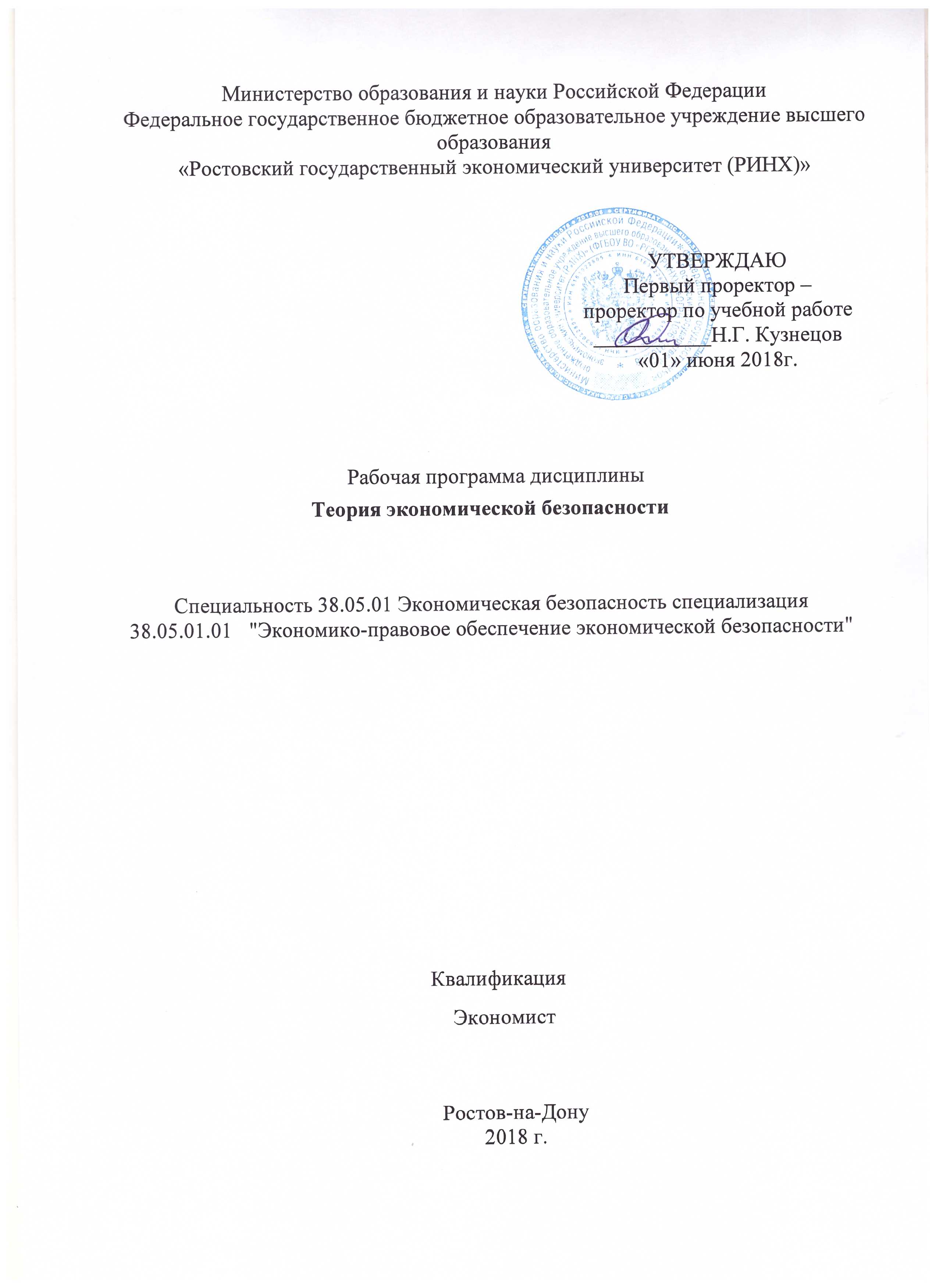 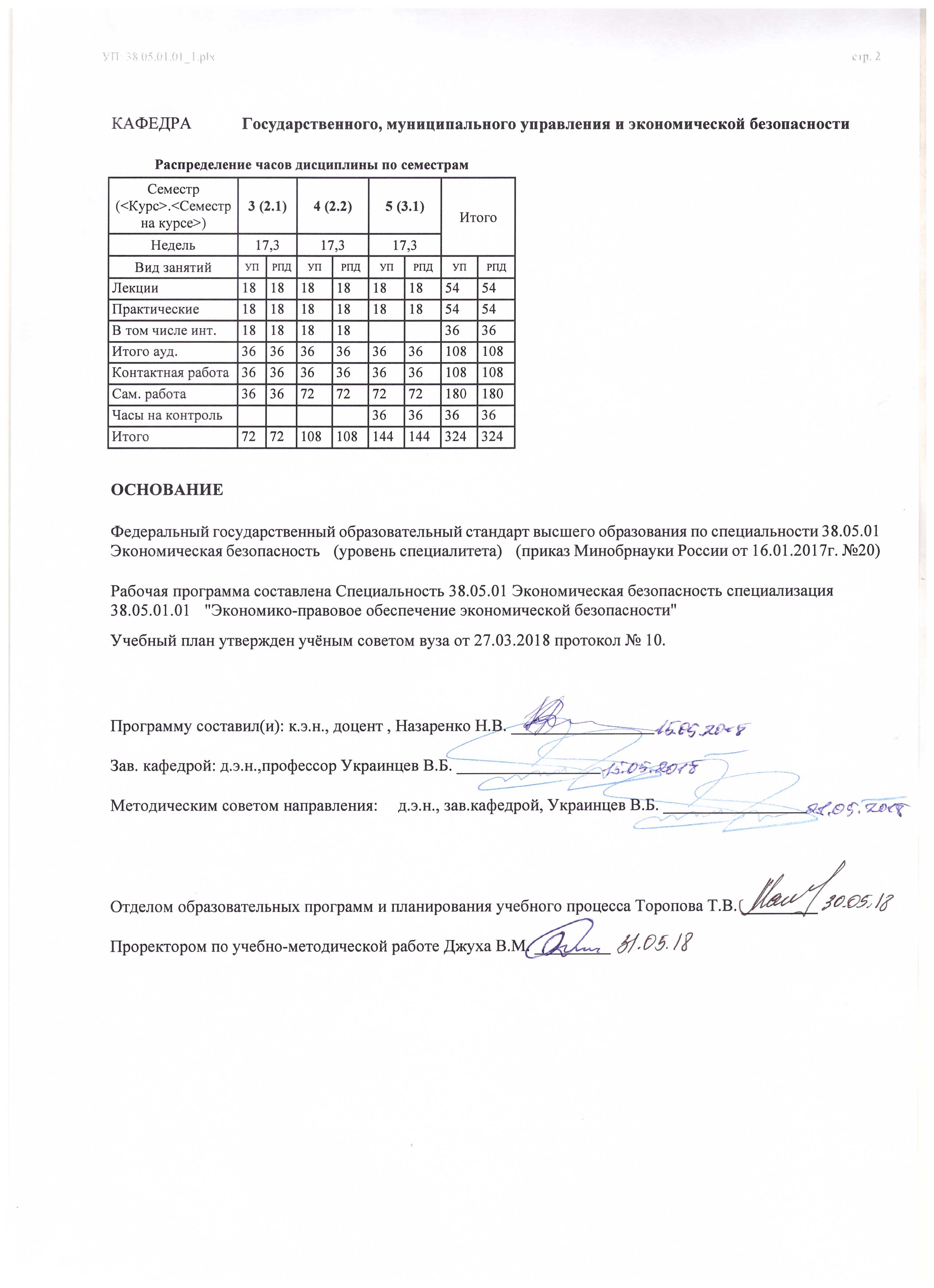 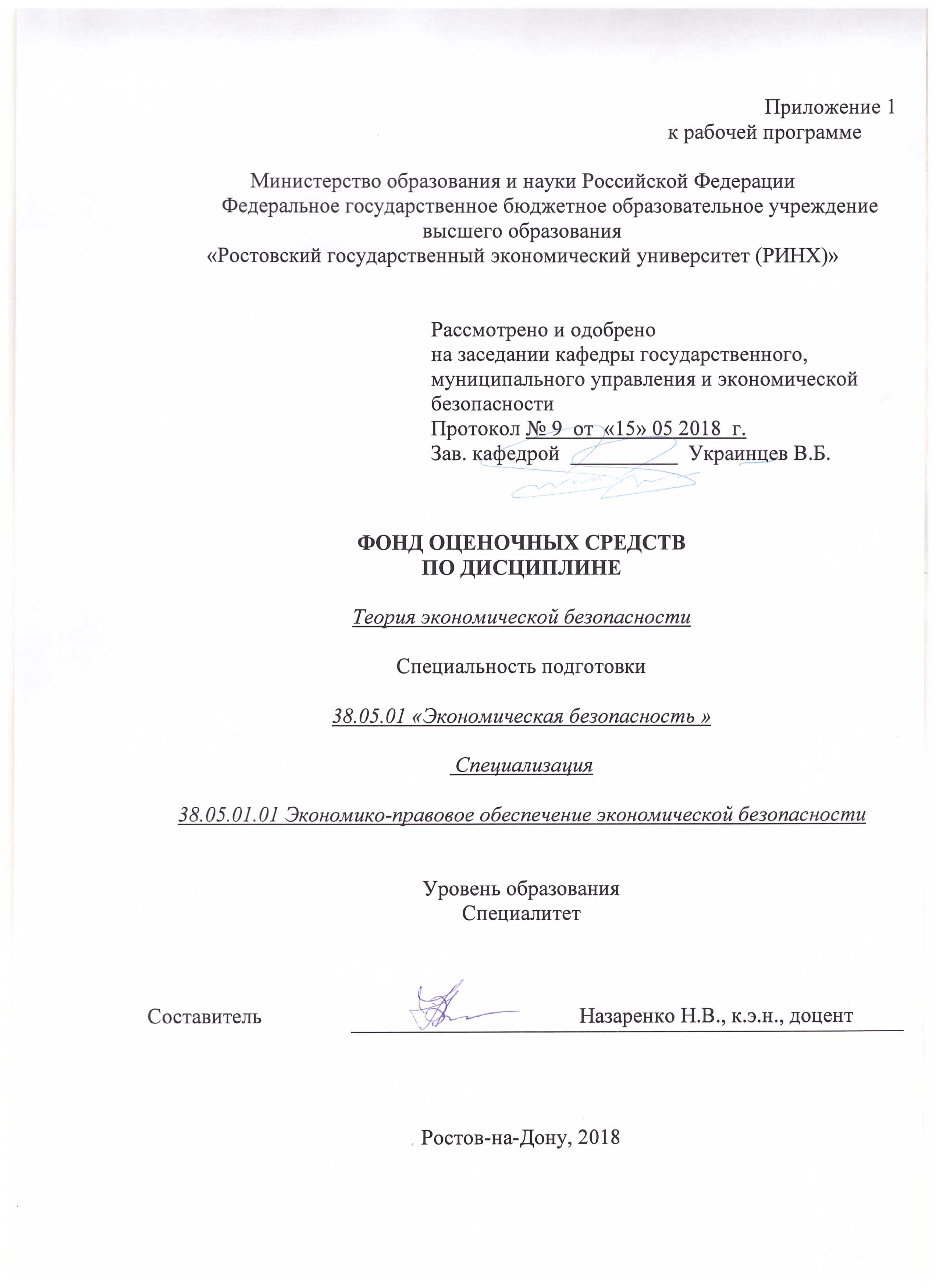 1. Перечень компетенций с указанием этапов их формирования в процессе освоения образовательной программы1.1 Перечень компетенций указан в п. 3. «Требования к результатам освоения дисциплины» рабочей программы дисциплины.1.2 Этапы формирования компетенций показаны в тематическом плане дисциплины (содержании) (п.4) рабочей программы дисциплины. 2 Описание показателей и критериев оценивания компетенций на различных этапах их формирования, описание шкал оценивания2.1 Показатели и критерии оценивания компетенций:  2.2 Шкалы оценивания:К зачету :- 50-100 баллов («зачтено») - изложенный материал фактически верен, наличие глубоких исчерпывающих знаний в объеме пройденной программы дисциплины в соответствии с поставленными программой курса целями и задачами обучения; правильные, уверенные действия по применению полученных знаний на практике, грамотное и логически стройное изложение материала при ответе, усвоение основной и знакомство с дополнительной литературой;- 0-49 баллов («не зачтено») - ответы не связаны с вопросами, наличие грубых ошибок в ответе, непонимание сущности излагаемого вопроса, неумение применять знания на практике, неуверенность и неточность ответов на дополнительные и наводящие вопросы».К экзамену:- 84-100 баллов (оценка «отлично») – изложенный материал фактически верен, наличие глубоких исчерпывающих знаний в объеме пройденной программы дисциплины в соответствии с поставленными программой курса целями и задачами обучения; правильные, уверенные действия по применению полученных знаний на практике, грамотное и логически стройное изложение материала при ответе, усвоение основной и знакомство с дополнительной литературой;- 67-83 баллов (оценка «хорошо») – наличие твердых и достаточно полных знаний в объеме пройденной программы дисциплины в соответствии с целями обучения, правильные действия по применению знаний на практике, четкое изложение материала, допускаются отдельные логические и стилистические погрешности, обучающийся  усвоил основную литературу, рекомендованную в рабочей программе дисциплины;- 50-66 баллов (оценка удовлетворительно) – наличие твердых знаний в объеме пройденного курса в соответствии с целями обучения, изложение ответов с отдельными ошибками, уверенно исправленными после дополнительных вопросов; правильные в целом действия по применению знаний на практике;- 0-49 баллов (оценка неудовлетворительно) – ответы не связаны с вопросами, наличие грубых ошибок в ответе, непонимание сущности излагаемого вопроса, неумение применять знания на практике, неуверенность и неточность ответов на дополнительные и наводящие вопросы».3. ТИПОВЫЕ КОНТРОЛЬНЫЕ ЗАДАНИЯ ИЛИ ИНЫЕ МАТЕРИАЛЫ, НЕОБХОДИМЫЕ ДЛЯ ОЦЕНКИ ЗНАНИЙ, УМЕНИЙ, НАВЫКОВ И (ИЛИ) ОПЫТА ДЕЯТЕЛЬНОСТИ, ХАРАКТЕРИЗУЮЩИХ ЭТАПЫ ФОРМИРОВАНИЯ КОМПЕТЕНЦИЙ В ПРОЦЕССЕ ОСВОЕНИЯ ОБРАЗОВАТЕЛЬНОЙ ПРОГРАММЫМинистерство образования и науки Российской ФедерацииФедеральное государственное бюджетное образовательное учреждение высшего образования«Ростовский государственный экономический университет (РИНХ)»Кафедра государственного, муниципального управления и экономической безопасностиВопросы к зачету:по дисциплине  Теория экономической безопасности1.      Безопасность: понятие, сущность.2. 	Понятие национальной безопасности государства.3. 	Документы, регламентирующие вопросы национальной безопасности в России.4. 	Концепция национальной безопасности Российской Федерации.5. 	Стратегия национальной безопасности Российской Федерации до 2020 года.6. 	Экономическая безопасность как ключевая составляющая национальной безопасности страны.7. 	Понятие экономической безопасности в трактовке зарубежных и российских экономистов.8. 	Региональная составляющая экономической безопасности России.9. 	Экономическая безопасность территорий регионального и муниципального уровня.10. 	 Экономическая безопасность и устойчивость развития. 11. 	Устойчиво безопасное социально-экономическое развитие территории (УБСЭР).12. 	Угрозы экономической безопасности России и ее регионам.13. 	Идентификация и оценка угроз экономической безопасности.14. 	Внутренние угрозы экономической безопасности России.15. 	Угрозы производственного и технологического характера.16. 	Финансовые угрозы.17. 	Организационно-правовые угрозы.18. 	Социальные и демографические угрозы.19. 	Кризис демографической сферы и угроза демографической катастрофы.20. 	Внешние угрозы экономической безопасности России.Критерии оценки:- 50-100 баллов («зачтено») - изложенный материал фактически верен, наличие глубоких исчерпывающих знаний в объеме пройденной программы дисциплины в соответствии с поставленными программой курса целями и задачами обучения; правильные, уверенные действия по применению полученных знаний на практике, грамотное и логически стройное изложение материала при ответе, усвоение основной и знакомство с дополнительной литературой;- 0-49 баллов («не зачтено») - ответы не связаны с вопросами, наличие грубых ошибок в ответе, непонимание сущности излагаемого вопроса, неумение применять знания на практике, неуверенность и неточность ответов на дополнительные и наводящие вопросы».Составитель ________________________ Назаренко Н.В.                                                                              (подпись)«____»__________________2018  г. Министерство образования и науки Российской ФедерацииФедеральное государственное бюджетное образовательное учреждение высшего образования«Ростовский государственный экономический университет (РИНХ)»Кафедра государственного, муниципального управления и экономической безопасностиВопросы к экзаменупо дисциплине  Теория экономической безопасностиБезопасность: понятие, сущность.Понятие национальной безопасности государства.Документы, регламентирующие вопросы национальной безопасности в России.Концепция национальной безопасности Российской Федерации.Стратегия национальной безопасности Российской Федерации до 2020 года.Экономическая безопасность как ключевая составляющая национальной безопасности страны.Понятие экономической безопасности в трактовке зарубежных и российских экономистов.Региональная составляющая экономической безопасности России.Экономическая безопасность территорий регионального и муниципального уровня. Экономическая безопасность и устойчивость развития. Устойчиво безопасное социально-экономическое развитие территории (УБСЭР).Угрозы экономической безопасности России и ее регионам.Идентификация и оценка угроз экономической безопасности.Внутренние угрозы экономической безопасности России.Угрозы производственного и технологического характера.Финансовые угрозы.Организационно-правовые угрозы.Социальные и демографические угрозы.Кризис демографической сферы и угроза демографической катастрофы.Внешние угрозы экономической безопасности России.Методы исследования экономической безопасности государств. Диагностика экономической безопасности территорий.Метод индикативного анализа экономической безопасности территории. Прогнозирование показателей экономической безопасности.Методы экспертных оценок экономической безопасности территории.Экономико-статистические методы оценки экономической безопасности территории. Балансовые межотраслевые модели.Рейтинговые оценки при диагностике экономической безопасности.Оценка интегрального показателя надежности страны. Оценка страновых рисков.Оценка национальной силы государства. Системы индикаторов экономической безопасности государства.Методы исследования экономической безопасности регионов.Методика диагностики экономической безопасности территорий регионального уровня.Правила и алгоритм определения оценок состояния территории с позиций экономической безопасности, согласно методике А.И. Татаркина. Классификация ситуаций экономической безопасности по индикативным показателям. Индикаторы экономической безопасности для территорий регионального уровня.Результаты применение методики А.И. Татаркина для диагностики экономической безопасности субъектов Российской Федерации.Пороговые значения производственно-финансовых индикаторов экономической безопасности Российской федерации. Пороговые значения социально-демографических индикаторов экономической безопасности Российской федерации.Территориальное районирование пороговых значений индикаторовэкономической безопасности.Сущность понятия «теневая экономика».Критерии отнесения экономической деятельности к теневой.Основные подходы к исследованию теневой экономики в отечественной и зарубежной науке: комплексный подход, экономический подход, социологический подход, кибернетический подход, этический подход.Экономические последствия распространения теневой экономики.Социальные и политические последствия распространения теневой экономики.Виды теневой деятельности. Способы перевода ресурсов в теневой оборот. Подходы к выявлению и оценке масштабов распространения теневой экономики в отечественной и зарубежной науке. Основы государственной политики в сфере противодействия теневой экономике.Теневая деятельность субъектов малого предпринимательства.Недружественные захваты: слияния, поглощения, гринмейл. Функции органов внутренних дел в процессе обеспечения безопасности предпринимательства.Функции таможенных органов в процессе обеспечения экономической безопасности во внешнеторговой сфере. 
Критерии оценивания:- 84-100 баллов (оценка «отлично») - изложенный материал фактически верен, наличие глубоких исчерпывающих знаний в объеме пройденной программы дисциплины в соответствии с поставленными программой курса целями и задачами обучения; правильные, уверенные действия по применению полученных знаний на практике, грамотное и логически стройное изложение материала при ответе, усвоение основной и знакомство с дополнительной литературой;- 67-83 баллов (оценка «хорошо») - наличие твердых и достаточно полных знаний в объеме пройденной программы дисциплины в соответствии с целями обучения, правильные действия по применению знаний на практике, четкое изложение материала, допускаются отдельные логические и стилистические погрешности, обучающийся  усвоил основную литературу, рекомендованную в рабочей программе дисциплины;- 50-66 баллов (оценка удовлетворительно) - наличие твердых знаний в объеме пройденного курса в соответствии с целями обучения, изложение ответов с отдельными ошибками, уверенно исправленными после дополнительных вопросов; правильные в целом действия по применению знаний на практике;- 0-49 баллов (оценка неудовлетворительно) - ответы не связаны с вопросами, наличие грубых ошибок в ответе, непонимание сущности излагаемого вопроса, неумение применять знания на практике, неуверенность и неточность ответов на дополнительные и наводящие вопросы».Составитель ________________________ Назаренко Н.В. «____»__________________2018  г. Министерство образования и науки Российской ФедерацииФедеральное государственное бюджетное образовательное учреждение высшего образования«Ростовский государственный экономический университет (РИНХ)»Кафедра государственного, муниципального управления и экономической безопасностиТемы рефератовпо дисциплине Теория экономической безопасности 1. Теоретические основы экономической безопасности 2. Экономическая безопасность в системе национальной безопасности России3. Национальные интересы страны в области экономики 4. Типология экономической безопасности5. Модели обеспечения экономической безопасности государства, общества и личности6. Государственное воздействие на процессы обеспечения экономической безопасности7. Правовое регулирование обеспечения экономической безопасности8. Угрозы экономической безопасности и меры по их нейтрализации9. Система и механизмы обеспечения экономической безопасности10. Механизмы защиты национальных интересов в области экономики 11. Организационно-методологические и методические аспекты обеспечения экономической безопасности12. Функции государства по защите национальных интересов страны в области экономики 13. Мониторинг факторов, угрожающих экономической безопасности14. Корпоративные ресурсы обеспечения экономической безопасности 15. Мировая экономика и экономическая безопасность16. Зарубежный опыт обеспечения экономической безопасности 17. Анализ рисков хозяйствующего субъекта18. Система экономической безопасности хозяйствующего субъекта: организационно-функциональные аспекты19. Служба экономической безопасности как основное звено системы экономической безопасности 20. Информация в системе экономической безопасности хозяйствующих субъектов 21. Характеристика служб экономической безопасности хозяйствующих субъектов22. Организация противодействия недобросовестной конкуренции и ограничительной практике 23. Взаимодействие служб экономической безопасности хозяйствующих субъектов с государственными органамиКритерии оценивания:- 84-100 баллов (оценка «отлично») - изложенный материал фактически верен, наличие глубоких исчерпывающих знаний в объеме пройденной программы дисциплины в соответствии с поставленными программой курса целями и задачами обучения; правильные, уверенные действия по применению полученных знаний на практике, грамотное и логически стройное изложение материала при ответе, усвоение основной и знакомство с дополнительной литературой;- 67-83 баллов (оценка «хорошо») - наличие твердых и достаточно полных знаний в объеме пройденной программы дисциплины в соответствии с целями обучения, правильные действия по применению знаний на практике, четкое изложение материала, допускаются отдельные логические и стилистические погрешности, обучающийся  усвоил основную литературу, рекомендованную в рабочей программе дисциплины;- 50-66 баллов (оценка удовлетворительно) - наличие твердых знаний в объеме пройденного курса в соответствии с целями обучения, изложение ответов с отдельными ошибками, уверенно исправленными после дополнительных вопросов; правильные в целом действия по применению знаний на практике;- 0-49 баллов (оценка неудовлетворительно) - ответы не связаны с вопросами, наличие грубых ошибок в ответе, непонимание сущности излагаемого вопроса, неумение применять знания на практике, неуверенность и неточность ответов на дополнительные и наводящие вопросы».Составитель ________________________ Назаренко Н.В. «____»__________________2018  г. Министерство образования и науки Российской ФедерацииФедеральное государственное бюджетное образовательное учреждение высшего образования«Ростовский государственный экономический университет (РИНХ)»Кафедра государственного, муниципального управления и экономической безопасностиТемы докладовпо дисциплине Теория экономической безопасности 1. Теоретические основы экономической безопасности 2. Экономическая безопасность в системе национальной безопасности России3. Национальные интересы страны в области экономики 4. Типология экономической безопасности5. Модели обеспечения экономической безопасности государства, общества и личности6. Государственное воздействие на процессы обеспечения экономической безопасности7. Правовое регулирование обеспечения экономической безопасности8. Угрозы экономической безопасности и меры по их нейтрализации9. Система и механизмы обеспечения экономической безопасности10. Механизмы защиты национальных интересов в области экономики 11. Организационно-методологические и методические аспекты обеспечения экономической безопасности12. Функции государства по защите национальных интересов страны в области экономики 13. Мониторинг факторов, угрожающих экономической безопасности14. Корпоративные ресурсы обеспечения экономической безопасности 15. Мировая экономика и экономическая безопасность16. Зарубежный опыт обеспечения экономической безопасности 17. Анализ рисков хозяйствующего субъекта18. Система экономической безопасности хозяйствующего субъекта: организационно-функциональные аспекты19. Служба экономической безопасности как основное звено системы экономической безопасности 20. Информация в системе экономической безопасности хозяйствующих субъектов 21. Характеристика служб экономической безопасности хозяйствующих субъектов22. Организация противодействия недобросовестной конкуренции и ограничительной практике 23. Взаимодействие служб экономической безопасности хозяйствующих субъектов с государственными органамиКритерии оценивания:- 84-100 баллов (оценка «отлично») - изложенный материал фактически верен, наличие глубоких исчерпывающих знаний в объеме пройденной программы дисциплины в соответствии с поставленными программой курса целями и задачами обучения; правильные, уверенные действия по применению полученных знаний на практике, грамотное и логически стройное изложение материала при ответе, усвоение основной и знакомство с дополнительной литературой;- 67-83 баллов (оценка «хорошо») - наличие твердых и достаточно полных знаний в объеме пройденной программы дисциплины в соответствии с целями обучения, правильные действия по применению знаний на практике, четкое изложение материала, допускаются отдельные логические и стилистические погрешности, обучающийся  усвоил основную литературу, рекомендованную в рабочей программе дисциплины;- 50-66 баллов (оценка удовлетворительно) - наличие твердых знаний в объеме пройденного курса в соответствии с целями обучения, изложение ответов с отдельными ошибками, уверенно исправленными после дополнительных вопросов; правильные в целом действия по применению знаний на практике;- 0-49 баллов (оценка неудовлетворительно) - ответы не связаны с вопросами, наличие грубых ошибок в ответе, непонимание сущности излагаемого вопроса, неумение применять знания на практике, неуверенность и неточность ответов на дополнительные и наводящие вопросы».Составитель ________________________ Назаренко Н.В. «____»__________________2018  г. Министерство образования и науки Российской ФедерацииФедеральное государственное бюджетное образовательное учреждение высшего образования«Ростовский государственный экономический университет (РИНХ)»Кафедра государственного, муниципального управления и экономической безопасностиТесты письменные по дисциплине  Теория экономической безопасности Банк тестов 1. Согласно пирамиде Маслоу, какая потребность человека лежит в ее вершине?А) в безопасностиБ) в отдыхеВ) в уваженииГ) в саморазвитии +2. В каком году впервые стал употребляться непосредственно термин «безопасность»?А) 1491Б) 1190 +В) 1100Г) 11893. Когда впервые стали употреблять термин «экономическая безопасность»?А) во времена «великой депрессии» +Б) в средние векаВ) в эпоху ВозрожденияГ) после Второй мировой войны4.… — это система обеспечения устойчивости экономической системы, которая сохраняет свою целостность и способность к саморазвитию, несмотря на неблагоприятные внешние и внутренние угрозыА) экономическая эффективностьБ) социальная эффективностьВ) экономическая безопасность +Г) экономические интересы5. Возможность осуществления государственного контроля над национальными ресурсами, способность использовать национальные конкурентные преимущества для обеспечения равноправного участия государства в международной торговле и кооперационных связях – это…А) экономическая эффективностьБ) социальная эффективностьВ) экономическая безопасностьГ) экономическая независимость +6. Способность к саморазвитию и прогрессу – это…А) способность самостоятельно реализовывать и защищать национальные экономические интересы, осуществлять постоянную модернизацию производства, эффективную инвестиционную и инновационную политику, развивать интеллектуальный и трудовой потенциал страны. +Б) прочность и надежность всех элементов экономической системы, защита всех форм собственности, создание гарантий для эффективной предпринимательской деятельности, сдерживания дестабилизующих факторов.В) возможность осуществления государственного контроля над национальными ресурсами, способность использовать национальные конкурентные преимущества для обеспечения равноправного участия державы в международной торговле и кооперационных связях.Г) объективная возможность негативного влияния на определенное явление, систему, механизм, социальный организм, в результате чего ему может быть причинен вред, что приведет к упадку, кризисного состояния и т.д.7. Конкретная и непосредственная форма опасности или совокупность негативных факторов или условий – это…А) опасностьБ) безопасностьВ) угроза +Г) риск8. По степени важности национальные экономические интересы бывают:А) долгосрочныеБ) тактические +В) параллельныеГ) всеобщие9. По характеру столкновения национальные экономические интересы бывают:А) краткосрочныеБ) тактическиеВ) параллельные +Г) внутренние10. По степени реализации национальные экономические интересы бывают:А) краткосрочныеБ) нереализованные +В) параллельныеГ) финансовые11. Угрозы экономической безопасности по характеру действия бывают:А) нарочные +Б) контролированныеВ) критическиеГ) антропогенные12. Угрозы экономической безопасности по степени реализации бывают:А) реализованные +Б) нарочныеВ) природныеГ) не нарочные13.…— это защищенность жизненно важных интересов гражданина, общества и государства, при которой обеспечиваются стабильное развитие общества, своевременное выявление, предотвращение и нейтрализация реальных и потенциальных угроз национальным интересамА) экономическая безопасность страныБ) социальная безопасность страныВ) социально экономическая безопасность страны +Г) финансовая безопасность страны14. К составляющим социально-экономической безопасности страны относят:А) энергетическую +Б) тактическуюВ) полнуюГ) параллельную15. Индекс прироста населения страны должен быть:А) меньше единицыБ) равен нулюВ) больше нуля +Г) больше равно нуля16. Средний возраст должен быть:А) ниже среднемирового показателяБ) равняться среднемировому показателюВ) отрицательнымГ) выше среднемирового показателя +17. Соотношение больных к здоровым людям стране не должно:А) превышать 5% населения +Б) превышать 4% населенияВ) превышать 10% населенияГ) превышать 11% населения18. Соотношение валового долга государства к валовому внутреннему продукту должно составлять:А) более 25%Б) не более 25% +В) более 20%Б) не более 16%19. Соотношение объемов инвестиций к стоимости основных производственных фондов:А) не ниже 30%Б) не ниже 40%В) не ниже 50% +Г) не выше 60%20. Административно-правовая регламентация экономики – это…А) социально-экономическая безопасностьБ) экономические интересыВ) экономическая эффективностьГ) государственное регулирование +21. К функциям государства в сфере обеспечения безопасности относят:А) мониторингБ) контроль за финансовым состоянием +В) защита своих интересовГ) повышение научно-технического прогресса22. Какой государственный орган осуществляет полномочия в сфере национальной безопасности?А) СудБ) ПрезидентВ) Премьер-министрГ) Прокуратура +23.… — это факторы бизнеса, используемые владельцами и управленцами предприятия для выполнения целей бизнеса.А) корпоративные ресурсы +Б) ресурсы персоналаВ) национально-техническое развитиеГ) ресурсы прав24. По характеру воздействия внешней среды на деятельность предприятия выделяют такие виды воздействий, как:А) общего характера +Б) параллельныеВ) прямыеГ) антропогенные25. По виду экономических интересов выделяют (уберите одно лишнее)А) экономическиеБ) социальныеВ) экологическиеГ) прямые +26. Взаимодействие предприятия с другими предприятиями и организациями – это взаимодействия…А) региональныеБ) отраслевые +В) национальныеГ) стратегические27. Отказ от готовой продукции, банкротство предприятия-потребителя, внезапный разрыв отношений, задержка в оплате дебиторской задолженности – представляет собой угрозу:А) экономического характераБ) политического характераВ) потребительского характера +Г) конкурентного характера28. Производственная, коммерчески, снабженческая, управленческая и другая деятельность относится к:А) субъектам безопасностиБ) объектам безопасности +В) физическим лицамГ) юридическим лицам29.… — совокупность наиболее значимых решений, направленных на обеспечение высокого уровня безопасности функционирования предприятия.А) Тактика экономической безопасности предприятияБ) Способность к саморазвитию и прогрессуВ) Совокупность правовых интересовГ) Стратегия экономической безопасности предприятия +30.… — это степень освоения новых «правил игры», способов производственно-хозяйственной и финансовой деятельности предприятия в принципиально иначе внешней среде.А) конфигурацияБ) адаптация +В) акклиматизацияГ) активизация31. Деятельность по проверке и контроля, анализа и оценки финансового состояния фирмы – это:А) адаптацияБ) активизацияВ) аудит +Г) конфигурация32. Финансовая безопасность это:А) эффективное функционирование финансовой системы;Б) обеспечение безопасного функционирования всех элементов финансово-экономического механизма страны;В) стабильный курс национальной валюты.33. К внутренним угрозам экономической безопасности относятся:А) структурные изменения экономики; Б) демографические изменения и проблемы занятости; В) высокий внешний долг; Г) высокий внутренний долг.34.Государственная стратегия экономической безопасности является:А) составной частью стратегии национальной безопасности; Б) приоритетным направлением экономической политики государства;В) доминирующей над государственной стратегией национальной безопасности.35.Совокупность потребностей, удовлетворение которых надежно обеспечивает существование и возможности прогрессивного развития личности, общества и государства, это:А) безопасность;Б) жизненно важные интересы;В) субъекты экономической безопасности.36. Что из нижеперечисленного не является способом «утечки»  капиталов:А) челночная торговля;Б) «импорт воздуха»;В) завышение контрактных цен на импортные товары по сравнению с фактическими ценами;Г) завышение контрактных цен на экспортные товары по сравнению с фактическими ценами. 37. Разрастание какой из сфер российской экономики в период рыночных реформ носило паразитарно-спекулятивный характер:А) внешнеторговой;Б) энергетической;В) добывающей;Г) кредитно-финансовой. 38. Постоянное наращивание производственного и научно-технического потенциалов, это интересы:А) общества;Б) государства;В) личности. 39. Усиление протекционизма во внешней политике страны свидетельствует:А) о необходимости предотвращения экономических потрясений;Б) о полном самообеспечении страны за счет собственных ресурсов;В) о том, что резко возросший импорт угрожает национальному производству отдельных товаров. 40. Попытки зарубежных государств любыми средствами устранить российских продавцов высокотехнологичных товаров и современных услуг с мировых рынков, это:А) нормальная практика ВЭД, применяемая всеми странами;Б) внешняя угроза внешнеэкономическим интересам России;В) внутренняя угроза внешнеэкономическим интересам России. 41. Экономическая безопасность – это способность системы: А) сохранять устойчивость по отношению к внешним воздействиям; Б) сохранять устойчивость по отношению к негативным внутренним воздействиям; В) оставаться неизменной, т. е. не деградировать и не развиваться.42. Деформация структуры российской экономики обусловлена:А) усиление топливно-сырьевой направленности экономики;Б) высокая конкурентоспособность продукции большинства отечественных предприятий;В) рост внешнего долга России и связанное с этим увеличение расходов госбюджета на его погашение.43.  К негативным последствиям проведения приватизации в Российской Федерации относятся:А) рост числа негосударственных предприятий;Б) переход контроля над значительной частью отечественных предприятий к иностранцам;В) рост товарного предложения.44.Действия системы экспортного контроля направлены:А) на недопущение вывоза оружия массового уничтожения;Б) на недопущение вывоза товаров народного потребления;В) на недопущение вывоза отдельных видов сырья, материалов.45. К угрозам экономической безопасности во внешнеэкономической сфере относятся:А) незаконный вывоз подакцизных товаров;Б) долларизация экономики;В) рост экспорта.46.К внутренним угрозам энергетической безопасности относятся:А) прохождение некоторых российских энергосетей по территории соседних стран;Б) дефицит капиталовложений;В) ослабление негативного воздействия предприятий ТЭК на экологию и социальную сферу.47. Закрепление российских хозяйствующих субъектов на мировых рынках товаров и услуг и постепенное усиление их роли на этих рынках является:А) жизненно важным интересом внешнеэкономической безопасности;Б) потенциальной внутренней угрозой внешнеэкономической безопасности;В) критерием обеспечения внешнеэкономической безопасности.48. К каналам «утечки» за границу сведений о новейших российских технологиях и результатах НИР относятся:А) непродуманность публикаций;Б) предоставление зарубежными неправительственными организациями    грантов перспективным научным коллективам и отдельным ученым;В) контроль со стороны зарубежных ФПГ над научно-производственной базой многих российских предприятий;Г) все вышеперечисленное.Критерии оценки: оценка «отлично» выставляется студенту, если 86-100% правильных ответов; оценка хорошо» 76-85% правильных ответовоценка «удовлетворительно» 51-75% правильных ответов; оценка неудовлетворительно» - менее 50% правильных ответовСоставитель ________________________ Назаренко Н.В.                                                                              (подпись)«____»__________________20     г. 4 Методические материалы, определяющие процедуры оценивания знаний, умений, навыков и (или) опыта деятельности, характеризующих этапы формирования компетенцийПроцедуры оценивания включают в себя текущий контроль и промежуточную аттестацию.Текущий контроль успеваемости проводится с использованием оценочных средств, представленных в п. 3 данного приложения. Результаты текущего контроля доводятся до сведения студентов до промежуточной аттестации.Промежуточная аттестация проводится в форме зачета. Результаты аттестации заносятся в экзаменационную ведомость и зачетную книжку студента. Студенты, не прошедшие промежуточную аттестацию по графику сессии, должны ликвидировать задолженность в установленном порядке. 	Промежуточная аттестация проводится в форме экзамен. Экзамен проводится по расписанию экзаменационной сессии в письменном виде.  Количество вопросов в экзаменационном задании – 3.  Проверка ответов и объявление результатов производится в день экзамена.  Результаты аттестации заносятся в экзаменационную ведомость и зачетную книжку студента. Студенты, не прошедшие промежуточную аттестацию по графику сессии, должны ликвидировать задолженность в установленном порядке.Защита курсовой работы (проекта) проводится за счет времени, отведенного на освоение дисциплины.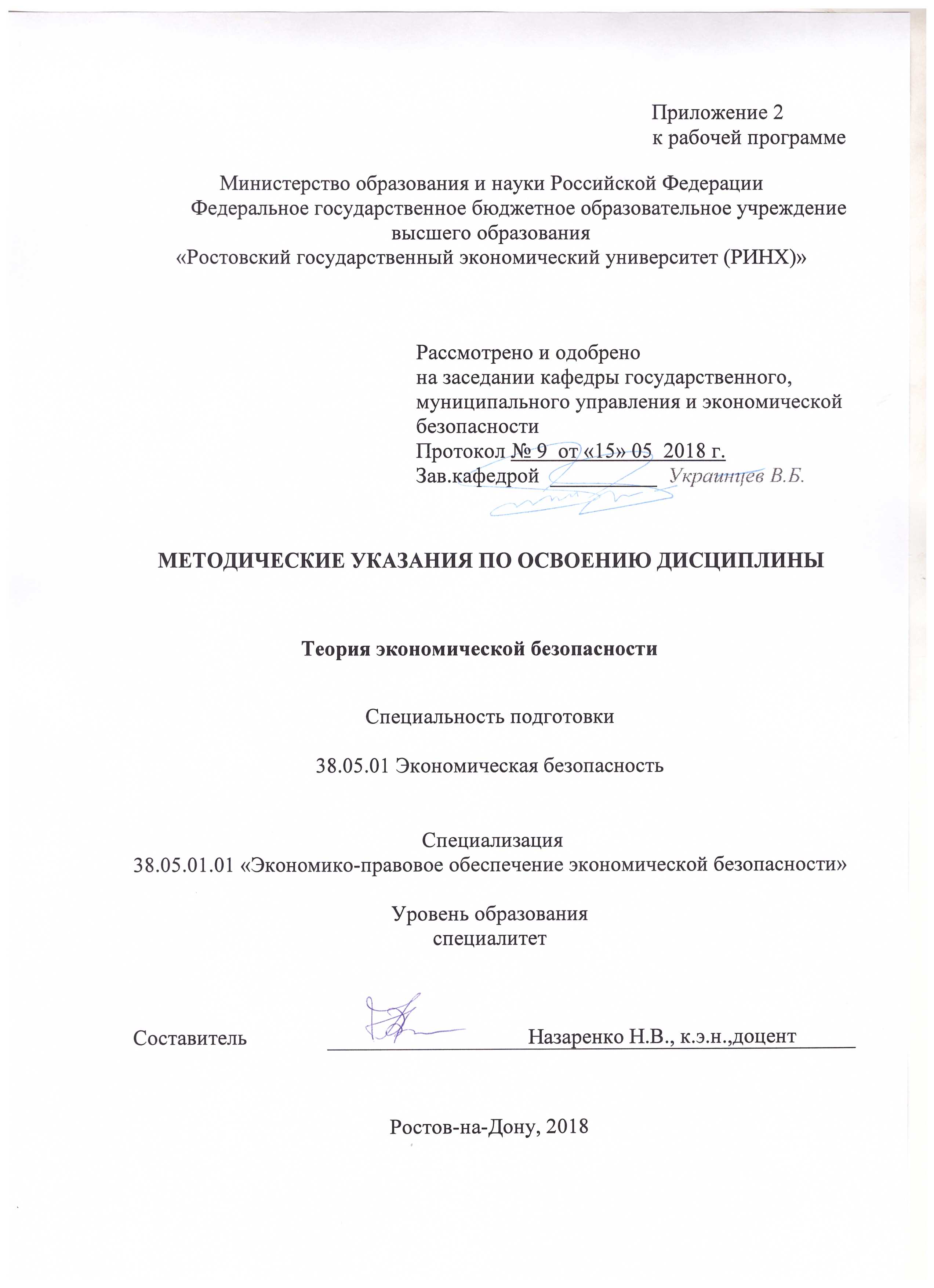 Методические  указания  по  освоению  дисциплины  «Теория экономической безопасности»  адресованы  студентам  всех форм обучения. Учебным планом специальности подготовки 38.05.01 «Экономическая безопасность» специализации 38.05.01.01  "Экономико-правовое обеспечение экономической безопасности" предусмотрены следующие виды занятий:- лекции;- практические занятия;В ходе лекционных занятий рассматриваются, даются  рекомендации в развитие профессионального сознания студентов в области знания принципов и норм этики психолого-педагогической деятельности; формирование ответственности за выполнение профессиональных задач в соответствии с этическими профессиональными нормами.В ходе практических занятий углубляются и закрепляются знания студентов  по  ряду  рассмотренных  на  лекциях  вопросов,  развиваются навыки эффективного общения и рационального поведения в социальном взаимодействии; самодиагностики, саморефлексии и коррекции поведения в профессиональном и социальном взаимодействии.При подготовке к практическим занятиям каждый студент должен:  – изучить рекомендованную учебную литературу;  – изучить конспекты лекций;  – подготовить ответы на все вопросы по изучаемой теме;  –письменно решить домашнее задание, рекомендованные преподавателем при изучении каждой темы.    По согласованию с  преподавателем  студент  может  подготовить реферат, доклад или сообщение по теме занятия. В процессе подготовки к практическим занятиям студенты  могут  воспользоваться  консультациями преподавателя.  Вопросы, не  рассмотренные  на  лекциях  и  практических занятиях, должны  быть  изучены  студентами  в  ходе  самостоятельной  работы. Контроль  самостоятельной  работы  студентов  над  учебной  программой курса  осуществляется  в  ходе   занятий методом  устного опроса  или  посредством  тестирования.  В  ходе  самостоятельной  работы  каждый  студент  обязан  прочитать  основную  и  по  возможности  дополнительную  литературу  по  изучаемой  теме,  дополнить  конспекты лекций  недостающим  материалом,  выписками  из  рекомендованных первоисточников.  Выделить  непонятные  термины,  найти  их  значение  в энциклопедических словарях.  Студент  должен  готовиться  к  предстоящему  лабораторному занятию  по  всем,  обозначенным  в  рабочей программе дисциплины вопросам.  При  реализации  различных  видов  учебной  работы  используются разнообразные (в т.ч. интерактивные) методы обучения, в частности:   - интерактивная доска для подготовки и проведения лекционных и семинарских занятий;  Для подготовки к занятиям, текущему контролю и промежуточной аттестации  студенты  могут  воспользоваться электронной библиотекой ВУЗа http://library.rsue.ru/ . Также обучающиеся могут  взять  на  дом необходимую  литературу  на  абонементе  вузовской библиотеки или воспользоваться читальными залами вуза.  УП: 38.05.01.01_1.plxУП: 38.05.01.01_1.plxУП: 38.05.01.01_1.plxстр. 3стр. 3Визирование РПД для исполнения в очередном учебном годуВизирование РПД для исполнения в очередном учебном годуОтдел образовательных программ и планирования учебного процесса Торопова Т.В. __________Рабочая программа пересмотрена, обсуждена и одобрена для исполнения в 2019-2020 учебном году на заседании кафедры Государственного, муниципального управления и экономической безопасностиЗав. кафедрой д.э.н.,профессор Украинцев В.Б. _________________Программу составил(и):  к.э.н., доцент , Назаренко Н.В. _________________Отдел образовательных программ и планирования учебного процесса Торопова Т.В. __________Рабочая программа пересмотрена, обсуждена и одобрена для исполнения в 2019-2020 учебном году на заседании кафедры Государственного, муниципального управления и экономической безопасностиЗав. кафедрой д.э.н.,профессор Украинцев В.Б. _________________Программу составил(и):  к.э.н., доцент , Назаренко Н.В. _________________Отдел образовательных программ и планирования учебного процесса Торопова Т.В. __________Рабочая программа пересмотрена, обсуждена и одобрена для исполнения в 2019-2020 учебном году на заседании кафедры Государственного, муниципального управления и экономической безопасностиЗав. кафедрой д.э.н.,профессор Украинцев В.Б. _________________Программу составил(и):  к.э.н., доцент , Назаренко Н.В. _________________Отдел образовательных программ и планирования учебного процесса Торопова Т.В. __________Рабочая программа пересмотрена, обсуждена и одобрена для исполнения в 2019-2020 учебном году на заседании кафедры Государственного, муниципального управления и экономической безопасностиЗав. кафедрой д.э.н.,профессор Украинцев В.Б. _________________Программу составил(и):  к.э.н., доцент , Назаренко Н.В. _________________Отдел образовательных программ и планирования учебного процесса Торопова Т.В. __________Рабочая программа пересмотрена, обсуждена и одобрена для исполнения в 2019-2020 учебном году на заседании кафедры Государственного, муниципального управления и экономической безопасностиЗав. кафедрой д.э.н.,профессор Украинцев В.Б. _________________Программу составил(и):  к.э.н., доцент , Назаренко Н.В. _________________Визирование РПД для исполнения в очередном учебном годуВизирование РПД для исполнения в очередном учебном годуОтдел образовательных программ и планирования учебного процесса Торопова Т.В. __________Рабочая программа пересмотрена, обсуждена и одобрена для исполнения в 2020-2021 учебном году на заседании кафедры Государственного, муниципального управления и экономической безопасностиЗав. кафедрой д.э.н.,профессор Украинцев В.Б. _________________Программу составил(и):  к.э.н., доцент , Назаренко Н.В. _________________Отдел образовательных программ и планирования учебного процесса Торопова Т.В. __________Рабочая программа пересмотрена, обсуждена и одобрена для исполнения в 2020-2021 учебном году на заседании кафедры Государственного, муниципального управления и экономической безопасностиЗав. кафедрой д.э.н.,профессор Украинцев В.Б. _________________Программу составил(и):  к.э.н., доцент , Назаренко Н.В. _________________Отдел образовательных программ и планирования учебного процесса Торопова Т.В. __________Рабочая программа пересмотрена, обсуждена и одобрена для исполнения в 2020-2021 учебном году на заседании кафедры Государственного, муниципального управления и экономической безопасностиЗав. кафедрой д.э.н.,профессор Украинцев В.Б. _________________Программу составил(и):  к.э.н., доцент , Назаренко Н.В. _________________Отдел образовательных программ и планирования учебного процесса Торопова Т.В. __________Рабочая программа пересмотрена, обсуждена и одобрена для исполнения в 2020-2021 учебном году на заседании кафедры Государственного, муниципального управления и экономической безопасностиЗав. кафедрой д.э.н.,профессор Украинцев В.Б. _________________Программу составил(и):  к.э.н., доцент , Назаренко Н.В. _________________Отдел образовательных программ и планирования учебного процесса Торопова Т.В. __________Рабочая программа пересмотрена, обсуждена и одобрена для исполнения в 2020-2021 учебном году на заседании кафедры Государственного, муниципального управления и экономической безопасностиЗав. кафедрой д.э.н.,профессор Украинцев В.Б. _________________Программу составил(и):  к.э.н., доцент , Назаренко Н.В. _________________Визирование РПД для исполнения в очередном учебном годуВизирование РПД для исполнения в очередном учебном годуОтдел образовательных программ и планирования учебного процесса Торопова Т.В. __________Рабочая программа пересмотрена, обсуждена и одобрена для исполнения в 2021-2022 учебном году на заседании кафедры Государственного, муниципального управления и экономической безопасностиЗав. кафедрой: д.э.н.,профессор Украинцев В.Б. _________________Программу составил(и):  к.э.н., доцент , Назаренко Н.В. _________________Отдел образовательных программ и планирования учебного процесса Торопова Т.В. __________Рабочая программа пересмотрена, обсуждена и одобрена для исполнения в 2021-2022 учебном году на заседании кафедры Государственного, муниципального управления и экономической безопасностиЗав. кафедрой: д.э.н.,профессор Украинцев В.Б. _________________Программу составил(и):  к.э.н., доцент , Назаренко Н.В. _________________Отдел образовательных программ и планирования учебного процесса Торопова Т.В. __________Рабочая программа пересмотрена, обсуждена и одобрена для исполнения в 2021-2022 учебном году на заседании кафедры Государственного, муниципального управления и экономической безопасностиЗав. кафедрой: д.э.н.,профессор Украинцев В.Б. _________________Программу составил(и):  к.э.н., доцент , Назаренко Н.В. _________________Отдел образовательных программ и планирования учебного процесса Торопова Т.В. __________Рабочая программа пересмотрена, обсуждена и одобрена для исполнения в 2021-2022 учебном году на заседании кафедры Государственного, муниципального управления и экономической безопасностиЗав. кафедрой: д.э.н.,профессор Украинцев В.Б. _________________Программу составил(и):  к.э.н., доцент , Назаренко Н.В. _________________Отдел образовательных программ и планирования учебного процесса Торопова Т.В. __________Рабочая программа пересмотрена, обсуждена и одобрена для исполнения в 2021-2022 учебном году на заседании кафедры Государственного, муниципального управления и экономической безопасностиЗав. кафедрой: д.э.н.,профессор Украинцев В.Б. _________________Программу составил(и):  к.э.н., доцент , Назаренко Н.В. _________________Визирование РПД для исполнения в очередном учебном годуВизирование РПД для исполнения в очередном учебном годуОтдел образовательных программ и планирования учебного процесса Торопова Т.В. __________Рабочая программа пересмотрена, обсуждена и одобрена для исполнения в 2022-2023 учебном году на заседании кафедры Государственного, муниципального управления и экономической безопасностиЗав. кафедрой: д.э.н.,профессор Украинцев В.Б. _________________Программу составил(и):  к.э.н., доцент , Назаренко Н.В. _________________Отдел образовательных программ и планирования учебного процесса Торопова Т.В. __________Рабочая программа пересмотрена, обсуждена и одобрена для исполнения в 2022-2023 учебном году на заседании кафедры Государственного, муниципального управления и экономической безопасностиЗав. кафедрой: д.э.н.,профессор Украинцев В.Б. _________________Программу составил(и):  к.э.н., доцент , Назаренко Н.В. _________________Отдел образовательных программ и планирования учебного процесса Торопова Т.В. __________Рабочая программа пересмотрена, обсуждена и одобрена для исполнения в 2022-2023 учебном году на заседании кафедры Государственного, муниципального управления и экономической безопасностиЗав. кафедрой: д.э.н.,профессор Украинцев В.Б. _________________Программу составил(и):  к.э.н., доцент , Назаренко Н.В. _________________Отдел образовательных программ и планирования учебного процесса Торопова Т.В. __________Рабочая программа пересмотрена, обсуждена и одобрена для исполнения в 2022-2023 учебном году на заседании кафедры Государственного, муниципального управления и экономической безопасностиЗав. кафедрой: д.э.н.,профессор Украинцев В.Б. _________________Программу составил(и):  к.э.н., доцент , Назаренко Н.В. _________________Отдел образовательных программ и планирования учебного процесса Торопова Т.В. __________Рабочая программа пересмотрена, обсуждена и одобрена для исполнения в 2022-2023 учебном году на заседании кафедры Государственного, муниципального управления и экономической безопасностиЗав. кафедрой: д.э.н.,профессор Украинцев В.Б. _________________Программу составил(и):  к.э.н., доцент , Назаренко Н.В. _________________УП: 38.05.01.01_1.plxУП: 38.05.01.01_1.plxУП: 38.05.01.01_1.plxУП: 38.05.01.01_1.plxУП: 38.05.01.01_1.plxстр. 41. ЦЕЛИ ОСВОЕНИЯ ДИСЦИПЛИНЫ1. ЦЕЛИ ОСВОЕНИЯ ДИСЦИПЛИНЫ1. ЦЕЛИ ОСВОЕНИЯ ДИСЦИПЛИНЫ1. ЦЕЛИ ОСВОЕНИЯ ДИСЦИПЛИНЫ1. ЦЕЛИ ОСВОЕНИЯ ДИСЦИПЛИНЫ1. ЦЕЛИ ОСВОЕНИЯ ДИСЦИПЛИНЫ1. ЦЕЛИ ОСВОЕНИЯ ДИСЦИПЛИНЫ1. ЦЕЛИ ОСВОЕНИЯ ДИСЦИПЛИНЫ1. ЦЕЛИ ОСВОЕНИЯ ДИСЦИПЛИНЫ1. ЦЕЛИ ОСВОЕНИЯ ДИСЦИПЛИНЫ1. ЦЕЛИ ОСВОЕНИЯ ДИСЦИПЛИНЫ1. ЦЕЛИ ОСВОЕНИЯ ДИСЦИПЛИНЫ1.1Цели преподавания учебной дисциплины - приобретение студентами знаний сущности и основного содержания экономической безопасности, основных критериев и показателей уровня безопасности, методов идентификации и анализа рисков. Подготовить студентов к умению своевременно обнаруживать возникающие опасности и угрозы, противостоять им и применять полученные знания на практике.Цели преподавания учебной дисциплины - приобретение студентами знаний сущности и основного содержания экономической безопасности, основных критериев и показателей уровня безопасности, методов идентификации и анализа рисков. Подготовить студентов к умению своевременно обнаруживать возникающие опасности и угрозы, противостоять им и применять полученные знания на практике.Цели преподавания учебной дисциплины - приобретение студентами знаний сущности и основного содержания экономической безопасности, основных критериев и показателей уровня безопасности, методов идентификации и анализа рисков. Подготовить студентов к умению своевременно обнаруживать возникающие опасности и угрозы, противостоять им и применять полученные знания на практике.Цели преподавания учебной дисциплины - приобретение студентами знаний сущности и основного содержания экономической безопасности, основных критериев и показателей уровня безопасности, методов идентификации и анализа рисков. Подготовить студентов к умению своевременно обнаруживать возникающие опасности и угрозы, противостоять им и применять полученные знания на практике.Цели преподавания учебной дисциплины - приобретение студентами знаний сущности и основного содержания экономической безопасности, основных критериев и показателей уровня безопасности, методов идентификации и анализа рисков. Подготовить студентов к умению своевременно обнаруживать возникающие опасности и угрозы, противостоять им и применять полученные знания на практике.Цели преподавания учебной дисциплины - приобретение студентами знаний сущности и основного содержания экономической безопасности, основных критериев и показателей уровня безопасности, методов идентификации и анализа рисков. Подготовить студентов к умению своевременно обнаруживать возникающие опасности и угрозы, противостоять им и применять полученные знания на практике.Цели преподавания учебной дисциплины - приобретение студентами знаний сущности и основного содержания экономической безопасности, основных критериев и показателей уровня безопасности, методов идентификации и анализа рисков. Подготовить студентов к умению своевременно обнаруживать возникающие опасности и угрозы, противостоять им и применять полученные знания на практике.Цели преподавания учебной дисциплины - приобретение студентами знаний сущности и основного содержания экономической безопасности, основных критериев и показателей уровня безопасности, методов идентификации и анализа рисков. Подготовить студентов к умению своевременно обнаруживать возникающие опасности и угрозы, противостоять им и применять полученные знания на практике.Цели преподавания учебной дисциплины - приобретение студентами знаний сущности и основного содержания экономической безопасности, основных критериев и показателей уровня безопасности, методов идентификации и анализа рисков. Подготовить студентов к умению своевременно обнаруживать возникающие опасности и угрозы, противостоять им и применять полученные знания на практике.Цели преподавания учебной дисциплины - приобретение студентами знаний сущности и основного содержания экономической безопасности, основных критериев и показателей уровня безопасности, методов идентификации и анализа рисков. Подготовить студентов к умению своевременно обнаруживать возникающие опасности и угрозы, противостоять им и применять полученные знания на практике.Цели преподавания учебной дисциплины - приобретение студентами знаний сущности и основного содержания экономической безопасности, основных критериев и показателей уровня безопасности, методов идентификации и анализа рисков. Подготовить студентов к умению своевременно обнаруживать возникающие опасности и угрозы, противостоять им и применять полученные знания на практике.1.2Задачи:  ознакомить студентов с основными определениями и содержанием понятия экономической безопасности; ознакомить студентов с основными источниками и видами опасностей и угроз экономической безопасности государства, региона и бизнеса;  ознакомить с методами оценки экономической безопасности страны, региона и предприятия; определить причины и факторы развития теневой экономики как одной из угроз обеспечения экономической безопасности; ознакомить студентов с различными видами преступлений и возможными способами защиты от них;  научить студентов определять основные опасности и угрозы, оценивать риски их наступления;  сформировать у студентов умения и навыки сознательного противостояния угрозам и опасностям различных типов и уровней.Задачи:  ознакомить студентов с основными определениями и содержанием понятия экономической безопасности; ознакомить студентов с основными источниками и видами опасностей и угроз экономической безопасности государства, региона и бизнеса;  ознакомить с методами оценки экономической безопасности страны, региона и предприятия; определить причины и факторы развития теневой экономики как одной из угроз обеспечения экономической безопасности; ознакомить студентов с различными видами преступлений и возможными способами защиты от них;  научить студентов определять основные опасности и угрозы, оценивать риски их наступления;  сформировать у студентов умения и навыки сознательного противостояния угрозам и опасностям различных типов и уровней.Задачи:  ознакомить студентов с основными определениями и содержанием понятия экономической безопасности; ознакомить студентов с основными источниками и видами опасностей и угроз экономической безопасности государства, региона и бизнеса;  ознакомить с методами оценки экономической безопасности страны, региона и предприятия; определить причины и факторы развития теневой экономики как одной из угроз обеспечения экономической безопасности; ознакомить студентов с различными видами преступлений и возможными способами защиты от них;  научить студентов определять основные опасности и угрозы, оценивать риски их наступления;  сформировать у студентов умения и навыки сознательного противостояния угрозам и опасностям различных типов и уровней.Задачи:  ознакомить студентов с основными определениями и содержанием понятия экономической безопасности; ознакомить студентов с основными источниками и видами опасностей и угроз экономической безопасности государства, региона и бизнеса;  ознакомить с методами оценки экономической безопасности страны, региона и предприятия; определить причины и факторы развития теневой экономики как одной из угроз обеспечения экономической безопасности; ознакомить студентов с различными видами преступлений и возможными способами защиты от них;  научить студентов определять основные опасности и угрозы, оценивать риски их наступления;  сформировать у студентов умения и навыки сознательного противостояния угрозам и опасностям различных типов и уровней.Задачи:  ознакомить студентов с основными определениями и содержанием понятия экономической безопасности; ознакомить студентов с основными источниками и видами опасностей и угроз экономической безопасности государства, региона и бизнеса;  ознакомить с методами оценки экономической безопасности страны, региона и предприятия; определить причины и факторы развития теневой экономики как одной из угроз обеспечения экономической безопасности; ознакомить студентов с различными видами преступлений и возможными способами защиты от них;  научить студентов определять основные опасности и угрозы, оценивать риски их наступления;  сформировать у студентов умения и навыки сознательного противостояния угрозам и опасностям различных типов и уровней.Задачи:  ознакомить студентов с основными определениями и содержанием понятия экономической безопасности; ознакомить студентов с основными источниками и видами опасностей и угроз экономической безопасности государства, региона и бизнеса;  ознакомить с методами оценки экономической безопасности страны, региона и предприятия; определить причины и факторы развития теневой экономики как одной из угроз обеспечения экономической безопасности; ознакомить студентов с различными видами преступлений и возможными способами защиты от них;  научить студентов определять основные опасности и угрозы, оценивать риски их наступления;  сформировать у студентов умения и навыки сознательного противостояния угрозам и опасностям различных типов и уровней.Задачи:  ознакомить студентов с основными определениями и содержанием понятия экономической безопасности; ознакомить студентов с основными источниками и видами опасностей и угроз экономической безопасности государства, региона и бизнеса;  ознакомить с методами оценки экономической безопасности страны, региона и предприятия; определить причины и факторы развития теневой экономики как одной из угроз обеспечения экономической безопасности; ознакомить студентов с различными видами преступлений и возможными способами защиты от них;  научить студентов определять основные опасности и угрозы, оценивать риски их наступления;  сформировать у студентов умения и навыки сознательного противостояния угрозам и опасностям различных типов и уровней.Задачи:  ознакомить студентов с основными определениями и содержанием понятия экономической безопасности; ознакомить студентов с основными источниками и видами опасностей и угроз экономической безопасности государства, региона и бизнеса;  ознакомить с методами оценки экономической безопасности страны, региона и предприятия; определить причины и факторы развития теневой экономики как одной из угроз обеспечения экономической безопасности; ознакомить студентов с различными видами преступлений и возможными способами защиты от них;  научить студентов определять основные опасности и угрозы, оценивать риски их наступления;  сформировать у студентов умения и навыки сознательного противостояния угрозам и опасностям различных типов и уровней.Задачи:  ознакомить студентов с основными определениями и содержанием понятия экономической безопасности; ознакомить студентов с основными источниками и видами опасностей и угроз экономической безопасности государства, региона и бизнеса;  ознакомить с методами оценки экономической безопасности страны, региона и предприятия; определить причины и факторы развития теневой экономики как одной из угроз обеспечения экономической безопасности; ознакомить студентов с различными видами преступлений и возможными способами защиты от них;  научить студентов определять основные опасности и угрозы, оценивать риски их наступления;  сформировать у студентов умения и навыки сознательного противостояния угрозам и опасностям различных типов и уровней.Задачи:  ознакомить студентов с основными определениями и содержанием понятия экономической безопасности; ознакомить студентов с основными источниками и видами опасностей и угроз экономической безопасности государства, региона и бизнеса;  ознакомить с методами оценки экономической безопасности страны, региона и предприятия; определить причины и факторы развития теневой экономики как одной из угроз обеспечения экономической безопасности; ознакомить студентов с различными видами преступлений и возможными способами защиты от них;  научить студентов определять основные опасности и угрозы, оценивать риски их наступления;  сформировать у студентов умения и навыки сознательного противостояния угрозам и опасностям различных типов и уровней.Задачи:  ознакомить студентов с основными определениями и содержанием понятия экономической безопасности; ознакомить студентов с основными источниками и видами опасностей и угроз экономической безопасности государства, региона и бизнеса;  ознакомить с методами оценки экономической безопасности страны, региона и предприятия; определить причины и факторы развития теневой экономики как одной из угроз обеспечения экономической безопасности; ознакомить студентов с различными видами преступлений и возможными способами защиты от них;  научить студентов определять основные опасности и угрозы, оценивать риски их наступления;  сформировать у студентов умения и навыки сознательного противостояния угрозам и опасностям различных типов и уровней.2. МЕСТО ДИСЦИПЛИНЫ В СТРУКТУРЕ ОБРАЗОВАТЕЛЬНОЙ ПРОГРАММЫ2. МЕСТО ДИСЦИПЛИНЫ В СТРУКТУРЕ ОБРАЗОВАТЕЛЬНОЙ ПРОГРАММЫ2. МЕСТО ДИСЦИПЛИНЫ В СТРУКТУРЕ ОБРАЗОВАТЕЛЬНОЙ ПРОГРАММЫ2. МЕСТО ДИСЦИПЛИНЫ В СТРУКТУРЕ ОБРАЗОВАТЕЛЬНОЙ ПРОГРАММЫ2. МЕСТО ДИСЦИПЛИНЫ В СТРУКТУРЕ ОБРАЗОВАТЕЛЬНОЙ ПРОГРАММЫ2. МЕСТО ДИСЦИПЛИНЫ В СТРУКТУРЕ ОБРАЗОВАТЕЛЬНОЙ ПРОГРАММЫ2. МЕСТО ДИСЦИПЛИНЫ В СТРУКТУРЕ ОБРАЗОВАТЕЛЬНОЙ ПРОГРАММЫ2. МЕСТО ДИСЦИПЛИНЫ В СТРУКТУРЕ ОБРАЗОВАТЕЛЬНОЙ ПРОГРАММЫ2. МЕСТО ДИСЦИПЛИНЫ В СТРУКТУРЕ ОБРАЗОВАТЕЛЬНОЙ ПРОГРАММЫ2. МЕСТО ДИСЦИПЛИНЫ В СТРУКТУРЕ ОБРАЗОВАТЕЛЬНОЙ ПРОГРАММЫ2. МЕСТО ДИСЦИПЛИНЫ В СТРУКТУРЕ ОБРАЗОВАТЕЛЬНОЙ ПРОГРАММЫ2. МЕСТО ДИСЦИПЛИНЫ В СТРУКТУРЕ ОБРАЗОВАТЕЛЬНОЙ ПРОГРАММЫЦикл (раздел) ООП:Цикл (раздел) ООП:Цикл (раздел) ООП:Б1.ББ1.ББ1.ББ1.ББ1.ББ1.ББ1.ББ1.ББ1.Б2.1Требования к предварительной подготовке обучающегося:Требования к предварительной подготовке обучающегося:Требования к предварительной подготовке обучающегося:Требования к предварительной подготовке обучающегося:Требования к предварительной подготовке обучающегося:Требования к предварительной подготовке обучающегося:Требования к предварительной подготовке обучающегося:Требования к предварительной подготовке обучающегося:Требования к предварительной подготовке обучающегося:Требования к предварительной подготовке обучающегося:Требования к предварительной подготовке обучающегося:2.1.1Необходимыми условиями для успешного освоения дисциплины являются навыки,знания и умения,полученные в результате дисциплин:Необходимыми условиями для успешного освоения дисциплины являются навыки,знания и умения,полученные в результате дисциплин:Необходимыми условиями для успешного освоения дисциплины являются навыки,знания и умения,полученные в результате дисциплин:Необходимыми условиями для успешного освоения дисциплины являются навыки,знания и умения,полученные в результате дисциплин:Необходимыми условиями для успешного освоения дисциплины являются навыки,знания и умения,полученные в результате дисциплин:Необходимыми условиями для успешного освоения дисциплины являются навыки,знания и умения,полученные в результате дисциплин:Необходимыми условиями для успешного освоения дисциплины являются навыки,знания и умения,полученные в результате дисциплин:Необходимыми условиями для успешного освоения дисциплины являются навыки,знания и умения,полученные в результате дисциплин:Необходимыми условиями для успешного освоения дисциплины являются навыки,знания и умения,полученные в результате дисциплин:Необходимыми условиями для успешного освоения дисциплины являются навыки,знания и умения,полученные в результате дисциплин:Необходимыми условиями для успешного освоения дисциплины являются навыки,знания и умения,полученные в результате дисциплин:2.1.2Введение в специальность;Введение в специальность;Введение в специальность;Введение в специальность;Введение в специальность;Введение в специальность;Введение в специальность;Введение в специальность;Введение в специальность;Введение в специальность;Введение в специальность;2.1.3Экономическая теория;Экономическая теория;Экономическая теория;Экономическая теория;Экономическая теория;Экономическая теория;Экономическая теория;Экономическая теория;Экономическая теория;Экономическая теория;Экономическая теория;2.2Дисциплины и практики, для которых освоение данной дисциплины (модуля) необходимо как предшествующее:Дисциплины и практики, для которых освоение данной дисциплины (модуля) необходимо как предшествующее:Дисциплины и практики, для которых освоение данной дисциплины (модуля) необходимо как предшествующее:Дисциплины и практики, для которых освоение данной дисциплины (модуля) необходимо как предшествующее:Дисциплины и практики, для которых освоение данной дисциплины (модуля) необходимо как предшествующее:Дисциплины и практики, для которых освоение данной дисциплины (модуля) необходимо как предшествующее:Дисциплины и практики, для которых освоение данной дисциплины (модуля) необходимо как предшествующее:Дисциплины и практики, для которых освоение данной дисциплины (модуля) необходимо как предшествующее:Дисциплины и практики, для которых освоение данной дисциплины (модуля) необходимо как предшествующее:Дисциплины и практики, для которых освоение данной дисциплины (модуля) необходимо как предшествующее:Дисциплины и практики, для которых освоение данной дисциплины (модуля) необходимо как предшествующее:2.2.1Перечень последующих дисциплин:Перечень последующих дисциплин:Перечень последующих дисциплин:Перечень последующих дисциплин:Перечень последующих дисциплин:Перечень последующих дисциплин:Перечень последующих дисциплин:Перечень последующих дисциплин:Перечень последующих дисциплин:Перечень последующих дисциплин:Перечень последующих дисциплин:2.2.2Моделирование социально-экономических процессов;Моделирование социально-экономических процессов;Моделирование социально-экономических процессов;Моделирование социально-экономических процессов;Моделирование социально-экономических процессов;Моделирование социально-экономических процессов;Моделирование социально-экономических процессов;Моделирование социально-экономических процессов;Моделирование социально-экономических процессов;Моделирование социально-экономических процессов;Моделирование социально-экономических процессов;2.2.3Экономическая безопасность региона;Экономическая безопасность региона;Экономическая безопасность региона;Экономическая безопасность региона;Экономическая безопасность региона;Экономическая безопасность региона;Экономическая безопасность региона;Экономическая безопасность региона;Экономическая безопасность региона;Экономическая безопасность региона;Экономическая безопасность региона;2.2.4Управление системой экономической безопасности;Управление системой экономической безопасности;Управление системой экономической безопасности;Управление системой экономической безопасности;Управление системой экономической безопасности;Управление системой экономической безопасности;Управление системой экономической безопасности;Управление системой экономической безопасности;Управление системой экономической безопасности;Управление системой экономической безопасности;Управление системой экономической безопасности;3. ТРЕБОВАНИЯ К РЕЗУЛЬТАТАМ ОСВОЕНИЯ ДИСЦИПЛИНЫ3. ТРЕБОВАНИЯ К РЕЗУЛЬТАТАМ ОСВОЕНИЯ ДИСЦИПЛИНЫ3. ТРЕБОВАНИЯ К РЕЗУЛЬТАТАМ ОСВОЕНИЯ ДИСЦИПЛИНЫ3. ТРЕБОВАНИЯ К РЕЗУЛЬТАТАМ ОСВОЕНИЯ ДИСЦИПЛИНЫ3. ТРЕБОВАНИЯ К РЕЗУЛЬТАТАМ ОСВОЕНИЯ ДИСЦИПЛИНЫ3. ТРЕБОВАНИЯ К РЕЗУЛЬТАТАМ ОСВОЕНИЯ ДИСЦИПЛИНЫ3. ТРЕБОВАНИЯ К РЕЗУЛЬТАТАМ ОСВОЕНИЯ ДИСЦИПЛИНЫ3. ТРЕБОВАНИЯ К РЕЗУЛЬТАТАМ ОСВОЕНИЯ ДИСЦИПЛИНЫ3. ТРЕБОВАНИЯ К РЕЗУЛЬТАТАМ ОСВОЕНИЯ ДИСЦИПЛИНЫ3. ТРЕБОВАНИЯ К РЕЗУЛЬТАТАМ ОСВОЕНИЯ ДИСЦИПЛИНЫ3. ТРЕБОВАНИЯ К РЕЗУЛЬТАТАМ ОСВОЕНИЯ ДИСЦИПЛИНЫ3. ТРЕБОВАНИЯ К РЕЗУЛЬТАТАМ ОСВОЕНИЯ ДИСЦИПЛИНЫОПК-2:      способностью использовать закономерности и методы экономической науки при решении профессиональных задачОПК-2:      способностью использовать закономерности и методы экономической науки при решении профессиональных задачОПК-2:      способностью использовать закономерности и методы экономической науки при решении профессиональных задачОПК-2:      способностью использовать закономерности и методы экономической науки при решении профессиональных задачОПК-2:      способностью использовать закономерности и методы экономической науки при решении профессиональных задачОПК-2:      способностью использовать закономерности и методы экономической науки при решении профессиональных задачОПК-2:      способностью использовать закономерности и методы экономической науки при решении профессиональных задачОПК-2:      способностью использовать закономерности и методы экономической науки при решении профессиональных задачОПК-2:      способностью использовать закономерности и методы экономической науки при решении профессиональных задачОПК-2:      способностью использовать закономерности и методы экономической науки при решении профессиональных задачОПК-2:      способностью использовать закономерности и методы экономической науки при решении профессиональных задачОПК-2:      способностью использовать закономерности и методы экономической науки при решении профессиональных задачЗнать:Знать:Знать:Знать:Знать:Знать:Знать:Знать:Знать:Знать:Знать:Знать:основные методы экономических исследований, используемые при изучении экономической безопасности субъектаосновные методы экономических исследований, используемые при изучении экономической безопасности субъектаосновные методы экономических исследований, используемые при изучении экономической безопасности субъектаосновные методы экономических исследований, используемые при изучении экономической безопасности субъектаосновные методы экономических исследований, используемые при изучении экономической безопасности субъектаосновные методы экономических исследований, используемые при изучении экономической безопасности субъектаосновные методы экономических исследований, используемые при изучении экономической безопасности субъектаосновные методы экономических исследований, используемые при изучении экономической безопасности субъектаосновные методы экономических исследований, используемые при изучении экономической безопасности субъектаосновные методы экономических исследований, используемые при изучении экономической безопасности субъектаосновные методы экономических исследований, используемые при изучении экономической безопасности субъектаосновные методы экономических исследований, используемые при изучении экономической безопасности субъектаУметь:Уметь:Уметь:Уметь:Уметь:Уметь:Уметь:Уметь:Уметь:Уметь:Уметь:Уметь:проводить анализ развития экономики  с целью выявления взаимосвязей экономических и правовых явлений и процессовпроводить анализ развития экономики  с целью выявления взаимосвязей экономических и правовых явлений и процессовпроводить анализ развития экономики  с целью выявления взаимосвязей экономических и правовых явлений и процессовпроводить анализ развития экономики  с целью выявления взаимосвязей экономических и правовых явлений и процессовпроводить анализ развития экономики  с целью выявления взаимосвязей экономических и правовых явлений и процессовпроводить анализ развития экономики  с целью выявления взаимосвязей экономических и правовых явлений и процессовпроводить анализ развития экономики  с целью выявления взаимосвязей экономических и правовых явлений и процессовпроводить анализ развития экономики  с целью выявления взаимосвязей экономических и правовых явлений и процессовпроводить анализ развития экономики  с целью выявления взаимосвязей экономических и правовых явлений и процессовпроводить анализ развития экономики  с целью выявления взаимосвязей экономических и правовых явлений и процессовпроводить анализ развития экономики  с целью выявления взаимосвязей экономических и правовых явлений и процессовпроводить анализ развития экономики  с целью выявления взаимосвязей экономических и правовых явлений и процессовВладеть:Владеть:Владеть:Владеть:Владеть:Владеть:Владеть:Владеть:Владеть:Владеть:Владеть:Владеть:методикой исследования субъектов экономикиметодикой исследования субъектов экономикиметодикой исследования субъектов экономикиметодикой исследования субъектов экономикиметодикой исследования субъектов экономикиметодикой исследования субъектов экономикиметодикой исследования субъектов экономикиметодикой исследования субъектов экономикиметодикой исследования субъектов экономикиметодикой исследования субъектов экономикиметодикой исследования субъектов экономикиметодикой исследования субъектов экономикиПК-45: способностью анализировать эмпирическую и научную информацию, отечественный и зарубежный опыт по проблемам обеспечения экономической безопасностиПК-45: способностью анализировать эмпирическую и научную информацию, отечественный и зарубежный опыт по проблемам обеспечения экономической безопасностиПК-45: способностью анализировать эмпирическую и научную информацию, отечественный и зарубежный опыт по проблемам обеспечения экономической безопасностиПК-45: способностью анализировать эмпирическую и научную информацию, отечественный и зарубежный опыт по проблемам обеспечения экономической безопасностиПК-45: способностью анализировать эмпирическую и научную информацию, отечественный и зарубежный опыт по проблемам обеспечения экономической безопасностиПК-45: способностью анализировать эмпирическую и научную информацию, отечественный и зарубежный опыт по проблемам обеспечения экономической безопасностиПК-45: способностью анализировать эмпирическую и научную информацию, отечественный и зарубежный опыт по проблемам обеспечения экономической безопасностиПК-45: способностью анализировать эмпирическую и научную информацию, отечественный и зарубежный опыт по проблемам обеспечения экономической безопасностиПК-45: способностью анализировать эмпирическую и научную информацию, отечественный и зарубежный опыт по проблемам обеспечения экономической безопасностиПК-45: способностью анализировать эмпирическую и научную информацию, отечественный и зарубежный опыт по проблемам обеспечения экономической безопасностиПК-45: способностью анализировать эмпирическую и научную информацию, отечественный и зарубежный опыт по проблемам обеспечения экономической безопасностиПК-45: способностью анализировать эмпирическую и научную информацию, отечественный и зарубежный опыт по проблемам обеспечения экономической безопасностиЗнать:Знать:Знать:Знать:Знать:Знать:Знать:Знать:Знать:Знать:Знать:Знать:- основные отечественные и зарубежные школы экономической науки в области теории- основные отечественные и зарубежные школы экономической науки в области теории- основные отечественные и зарубежные школы экономической науки в области теории- основные отечественные и зарубежные школы экономической науки в области теории- основные отечественные и зарубежные школы экономической науки в области теории- основные отечественные и зарубежные школы экономической науки в области теории- основные отечественные и зарубежные школы экономической науки в области теории- основные отечественные и зарубежные школы экономической науки в области теории- основные отечественные и зарубежные школы экономической науки в области теории- основные отечественные и зарубежные школы экономической науки в области теории- основные отечественные и зарубежные школы экономической науки в области теории- основные отечественные и зарубежные школы экономической науки в области теорииУметь:Уметь:Уметь:Уметь:Уметь:Уметь:Уметь:Уметь:Уметь:Уметь:Уметь:Уметь:- анализировать отечественный и зарубежный опыт в области теории экономической безопасности;- анализировать отечественный и зарубежный опыт в области теории экономической безопасности;- анализировать отечественный и зарубежный опыт в области теории экономической безопасности;- анализировать отечественный и зарубежный опыт в области теории экономической безопасности;- анализировать отечественный и зарубежный опыт в области теории экономической безопасности;- анализировать отечественный и зарубежный опыт в области теории экономической безопасности;- анализировать отечественный и зарубежный опыт в области теории экономической безопасности;- анализировать отечественный и зарубежный опыт в области теории экономической безопасности;- анализировать отечественный и зарубежный опыт в области теории экономической безопасности;- анализировать отечественный и зарубежный опыт в области теории экономической безопасности;- анализировать отечественный и зарубежный опыт в области теории экономической безопасности;- анализировать отечественный и зарубежный опыт в области теории экономической безопасности;Владеть:Владеть:Владеть:Владеть:Владеть:Владеть:Владеть:Владеть:Владеть:Владеть:Владеть:Владеть:- навыками конструктивного общения в процессе профессиональной деятельности- навыками конструктивного общения в процессе профессиональной деятельности- навыками конструктивного общения в процессе профессиональной деятельности- навыками конструктивного общения в процессе профессиональной деятельности- навыками конструктивного общения в процессе профессиональной деятельности- навыками конструктивного общения в процессе профессиональной деятельности- навыками конструктивного общения в процессе профессиональной деятельности- навыками конструктивного общения в процессе профессиональной деятельности- навыками конструктивного общения в процессе профессиональной деятельности- навыками конструктивного общения в процессе профессиональной деятельности- навыками конструктивного общения в процессе профессиональной деятельности- навыками конструктивного общения в процессе профессиональной деятельности4. СТРУКТУРА И СОДЕРЖАНИЕ ДИСЦИПЛИНЫ (МОДУЛЯ)4. СТРУКТУРА И СОДЕРЖАНИЕ ДИСЦИПЛИНЫ (МОДУЛЯ)4. СТРУКТУРА И СОДЕРЖАНИЕ ДИСЦИПЛИНЫ (МОДУЛЯ)4. СТРУКТУРА И СОДЕРЖАНИЕ ДИСЦИПЛИНЫ (МОДУЛЯ)4. СТРУКТУРА И СОДЕРЖАНИЕ ДИСЦИПЛИНЫ (МОДУЛЯ)4. СТРУКТУРА И СОДЕРЖАНИЕ ДИСЦИПЛИНЫ (МОДУЛЯ)4. СТРУКТУРА И СОДЕРЖАНИЕ ДИСЦИПЛИНЫ (МОДУЛЯ)4. СТРУКТУРА И СОДЕРЖАНИЕ ДИСЦИПЛИНЫ (МОДУЛЯ)4. СТРУКТУРА И СОДЕРЖАНИЕ ДИСЦИПЛИНЫ (МОДУЛЯ)4. СТРУКТУРА И СОДЕРЖАНИЕ ДИСЦИПЛИНЫ (МОДУЛЯ)4. СТРУКТУРА И СОДЕРЖАНИЕ ДИСЦИПЛИНЫ (МОДУЛЯ)4. СТРУКТУРА И СОДЕРЖАНИЕ ДИСЦИПЛИНЫ (МОДУЛЯ)Код занятияКод занятияНаименование разделов и тем /вид занятия/Наименование разделов и тем /вид занятия/Семестр / КурсСеместр / КурсЧасовКомпетен-цииЛитератураИнтер акт.ПримечаниеПримечаниеРаздел 1. Модуль 1 «Теоретико- методологические аспекты экономической безопасности на макро- и мезо-уровнях государства»Раздел 1. Модуль 1 «Теоретико- методологические аспекты экономической безопасности на макро- и мезо-уровнях государства»УП: 38.05.01.01_1.plxУП: 38.05.01.01_1.plxУП: 38.05.01.01_1.plxстр. 51.1Тема 1.1  «Теоретические основы экономической безопасности территорий»Безопасность: понятие, сущность. Национальная безопасность. Документы, регламентирующие вопросы национальной безопасности в России. Концепция национальной безопасности Российской Федерации. Стратегия национальной безопасности Российской Федерации до 2020 года. Экономическая безопасность как ключевая составляющая национальной безопасности страны. Понятие экономической безопасности в трактовке российских экономистов. Обеспечение экономической безопасности в реальном секторе. Инвестиционный и инновационный кризис в России: проблемы и пути решения. Обеспечение экономической безопасности в секторе услуг. Проблемы охраны интеллектуальной собственности и инструменты ее защиты в системе экономической безопасности. Региональная составляющая экономической безопасности России. Региональная политика и проблемы обеспечения экономической безопасности. Экономическая безопасность территорий регионального и муниципального уровня. Экономическая безопасность и устойчивость развития. Устойчиво безопасное социально-экономическое развитие территории (УБСЭР)./Лек/334ОПК-2 ПК- 45Л1.3 Л1.2 Л1.1 Л2.4 Л2.3 Л2.2 Л2.1Э1 Э2 Э30УП: 38.05.01.01_1.plxУП: 38.05.01.01_1.plxУП: 38.05.01.01_1.plxстр. 61.2Тема 1.2 « Угрозы экономической безопасности России и ее регионам»Общий подход к идентификации и оценка угроз экономической безопасности. Внутренние угрозы экономической безопасности России. Угрозы производственного и технологического характера. Финансовые угрозы. Финансовая безопасность страны:основные проблемы и инструменты обеспечения. Бегство капитала: сущность, масштабы и меры противодействия. Организационно- правовые угрозы. Социальные и демографические угрозы. Кризис демографической сферы и угроза демографической катастрофы. Экономическая безопасность России во внешнеэкономической сфере. Оффшорный бизнес и защита интересов России. Высокий уровень внешнего долга. Преобладание сырьевых товаров в российском экспорте. Зависимость России от импортамногих важнейших видов продукции. Дискриминационные меры зарубежных государств во внешнеэкономических отношениях с Россией/Лек/332ОПК-2 ПК- 45Л1.3 Л1.2 Л1.1 Л2.4 Л2.3 Л2.2 Л2.1Э1 Э2 Э301.3Тема 1.3 «  Методы исследования экономической безопасности государств»Основные задачи исследования экономической безопасности территорий. Диагностика экономической безопасности территорий. Метод индикативного анализа. Прогнозирование показателей безопасности. Методы экспертных оценок. Экономико-статистические методы. Балансовые межотраслевые модели. Рейтинговые оценки при диагностике экономической безопасности. Оценка интегрального показателя надежности страны. Оценка страновых рисков. Оценка национальной силы государства. Системы индикаторов экономической безопасности государства/Лек/332ОПК-2 ПК- 45Л1.3 Л1.2 Л1.1 Л2.4 Л2.3 Л2.2 Л2.1Э1 Э2 Э30УП: 38.05.01.01_1.plxУП: 38.05.01.01_1.plxУП: 38.05.01.01_1.plxстр. 71.4Тема 1.4 « Методы исследования экономической безопасности регионов»Методика диагностики экономической безопасности территорий регионального уровня. Правила и алгоритмы определения оценок состояния территории с позиций экономической безопасности, согласно методике А.И. Татаркина. Получение оценок состояния по отдельным индикаторам безопасности. Получение оценок состоянияэкономической безопасности по сферам жизни деятельности. Классификация ситуаций экономической безопасности по индикативным показателям. Индикаторы экономическойбезопасности для территорий регионального уровня. Применение методики А.И. Татаркина для диагностики экономической безопасности субъектов Российской Федерации./Лек/334ОПК-2 ПК- 45Л1.3 Л1.2 Л1.1 Л2.4 Л2.3 Л2.2 Л2.1Э1 Э2 Э30Раздел 2. Модуль 2 « Индикаторы экономическойБезопасности. Влияние теневой экономики на безопасность государства»2.1Тема 2.1 « Формирование пороговых значений индикаторов экономической безопасности»Пороговые значения основных индикаторов экономической безопасности Российской Федерации. Пороговые значения производственно- финансовых индикаторов. Пороговые значения социально-демографических индикаторов. Методические подходы к определению пороговых значений индикаторов экономической безопасности для регионов Российской Федерации. Территориальное районирование пороговых значений индикаторов экономической безопасности. Математические методы определения пороговых значений индикаторов экономической безопасности территорий регионального уровня. Метод ковариационного анализа./Лек/332ОПК-2 ПК- 45Л1.3 Л1.2 Л1.1 Л2.4 Л2.3 Л2.2 Л2.1Э1 Э2 Э30УП: 38.05.01.01_1.plxУП: 38.05.01.01_1.plxУП: 38.05.01.01_1.plxстр. 82.2Тема 2.2 « Теневая экономика как основная угроза экономической безопасности территорий»"Теневая экономика": структура, масштабы и факторы динамики. Понятие «теневая экономика». Критерии отнесения экономической деятельности к теневой. Основные подходы к исследованию теневой экономики в отечественной и зарубежной науке: правовой подход, учетно-статистический подход, криминологический подход, комплексный подход, экономический подход, социологический подход, кибернетический подход, этический подход. Влияние теневой экономики на социально-экономическое развитие территорий. Экономические последствия распространения теневой экономики. Социальные последствия распространения теневой экономики. Политические последствия распространения теневой экономики. Теневая экономика и коррупция. Причины высокой распространенности коррупции в России. Виды теневой деятельности. Способы перевода ресурсов в теневой оборот. Подходы к выявлению и оценке масштабов распространения теневой экономики в отечественной и зарубежной науке. Основы государственной политики в сфере противодействия теневой экономике./Лек/334ОПК-2 ПК- 45Л1.3 Л1.2 Л1.1 Л2.4 Л2.3 Л2.2 Л2.1Э1 Э2 Э30Раздел 3. Модуль 1 «Теоретико- методологические аспекты экономической безопасности на макро- и мезо-уровнях государства»УП: 38.05.01.01_1.plxУП: 38.05.01.01_1.plxУП: 38.05.01.01_1.plxстр. 93.1Тема 1.1  «Теоретические основы экономической безопасности территорий»Безопасность: понятие, сущность. Национальная безопасность. Документы, регламентирующие вопросы национальной безопасности в России. Концепция национальной безопасности Российской Федерации. Стратегия национальной безопасности Российской Федерации до 2020 года. Экономическая безопасность как ключевая составляющая национальной безопасности страны. Понятие экономической безопасности в трактовке российских экономистов. Обеспечение экономической безопасности в реальном секторе. Инвестиционный и инновационный кризис в России: проблемы и пути решения. Обеспечение экономической безопасности в секторе услуг. Проблемы охраны интеллектуальной собственности и инструменты ее защиты в системе экономической безопасности. Региональная составляющая экономической безопасности России. Региональная политика и проблемы обеспечения экономической безопасности. Экономическая безопасность территорий регионального и муниципального уровня. Экономическая безопасность и устойчивость развития. Устойчиво безопасное социально-экономическое развитие территории (УБСЭР)./Пр/334ОПК-2 ПК- 45Л1.3 Л1.2 Л1.1 Л2.4 Л2.3 Л2.2 Л2.1Э1 Э2 Э32УП: 38.05.01.01_1.plxУП: 38.05.01.01_1.plxУП: 38.05.01.01_1.plxстр. 103.2Тема 1.2 « Угрозы экономической безопасности России и ее регионам»Общий подход к идентификации и оценка угроз экономической безопасности. Внутренние угрозы экономической безопасности России. Угрозы производственного и технологического характера. Финансовые угрозы. Финансовая безопасность страны:основные проблемы и инструменты обеспечения. Бегство капитала: сущность, масштабы и меры противодействия. Организационно- правовые угрозы. Социальные и демографические угрозы. Кризис демографической сферы и угроза демографической катастрофы. Экономическая безопасность России во внешнеэкономической сфере. Оффшорный бизнес и защита интересов России. Высокий уровень внешнего долга. Преобладание сырьевых товаров в российском экспорте. Зависимость России от импортамногих важнейших видов продукции. Дискриминационные меры зарубежных государств во внешнеэкономических отношениях с Россией/Пр/332ОПК-2 ПК- 45Л1.3 Л1.2 Л1.1 Л2.4 Л2.3 Л2.2 Л2.1Э1 Э2 Э343.3Тема 1.3 «  Методы исследования экономической безопасности государств»Основные задачи исследования экономической безопасности территорий. Диагностика экономической безопасности территорий. Метод индикативного анализа. Прогнозирование показателей безопасности. Методы экспертных оценок. Экономико-статистические методы. Балансовые межотраслевые модели. Рейтинговые оценки при диагностике экономической безопасности. Оценка интегрального показателя надежности страны. Оценка страновых рисков. Оценка национальной силы государства. Системы индикаторов экономической безопасности государства/Пр/332ОПК-2 ПК- 45Л1.3 Л1.2 Л1.1 Л2.4 Л2.3 Л2.2 Л2.1Э1 Э2 Э32УП: 38.05.01.01_1.plxУП: 38.05.01.01_1.plxУП: 38.05.01.01_1.plxстр. 113.4Тема 1.4 « Методы исследования экономической безопасности регионов»Методика диагностики экономической безопасности территорий регионального уровня. Правила и алгоритмы определения оценок состояния территории с позиций экономической безопасности, согласно методике А.И. Татаркина. Получение оценок состояния по отдельным индикаторам безопасности. Получение оценок состоянияэкономической безопасности по сферам жизни деятельности. Классификация ситуаций экономической безопасности по индикативным показателям. Индикаторы экономическойбезопасности для территорий регионального уровня. Применение методики А.И. Татаркина для диагностики экономической безопасности субъектов Российской Федерации./Пр/332ОПК-2 ПК- 45Л1.3 Л1.2 Л1.1 Л2.4 Л2.3 Л2.2 Л2.1Э1 Э2 Э34Раздел 4. Модуль 2 « Индикаторы экономической безопасности. Влияние теневой экономики на безопасность государства»4.1Тема 2.1 « Формирование пороговых значений индикаторов экономической безопасности»Пороговые значения основных индикаторов экономической безопасности Российской Федерации. Пороговые значения производственно- финансовых индикаторов. Пороговые значения социально-демографических индикаторов. Методические подходы к определению пороговых значений индикаторов экономической безопасности для регионов Российской Федерации. Территориальное районирование пороговых значений индикаторов экономической безопасности. Математические методы определения пороговых значений индикаторов экономической безопасности территорий регионального уровня. Метод ковариационного анализа./Пр/332ОПК-2 ПК- 45Л1.3 Л1.2 Л1.1 Л2.4 Л2.3 Л2.2 Л2.1Э1 Э2 Э32УП: 38.05.01.01_1.plxУП: 38.05.01.01_1.plxУП: 38.05.01.01_1.plxстр. 124.2Тема 2.2 « Теневая экономика как основная угроза экономической безопасности территорий»"Теневая экономика": структура, масштабы и факторы динамики. Понятие «теневая экономика». Критерии отнесения экономической деятельности к теневой. Основные подходы к исследованию теневой экономики в отечественной и зарубежной науке: правовой подход, учетно-статистический подход, криминологический подход, комплексный подход, экономический подход, социологический подход, кибернетический подход, этический подход. Влияние теневой экономики на социально-экономическое развитие территорий. Экономические последствия распространения теневой экономики. Социальные последствия распространения теневой экономики. Политические последствия распространения теневой экономики. Теневая экономика и коррупция. Причины высокой распространенности коррупции в России. Виды теневой деятельности. Способы перевода ресурсов в теневой оборот. Подходы к выявлению и оценке масштабов распространения теневой экономики в отечественной и зарубежной науке. Основы государственной политики в сфере противодействия теневой экономике./Пр/336ОПК-2 ПК- 45Л1.3 Л1.2 Л1.1 Л2.4 Л2.3 Л2.2 Л2.1Э1 Э2 Э344.3Теневая деятельность субъектов малого предпринимательства. Недружественные захваты: слияния, поглощения, гринмейл. Функции органов внутренних дел в процессе обеспечения безопасности предпринимательства. Роль таможенных органов в обеспечении экономической безопасности внешнеэкономической сферы. /Ср/3310ОПК-2 ПК- 45Л1.3 Л1.2 Л1.1 Л2.4 Л2.3 Л2.2 Л2.1Э1 Э2 Э304.4"Коррупция как социально- политическое явление. Отличие коррупции .Историко-правовой аспект понятия безопасности."/Ср/3310ОПК-2 ПК- 45Л1.3 Л1.2 Л1.1 Л2.4 Л2.3 Л2.2 Л2.1Э1 Э2 Э304.5Роль и место экономической безопасности в системе национальной безопасности.Соотношение национальной безопасности и экономической безопасности предприятия./Ср/338ОПК-2 ПК- 45Л1.3 Л1.2 Л1.1 Л2.4 Л2.3 Л2.2 Л2.1Э1 Э2 Э304.6Организационная и правовая меры по повышению уровня экономической безопасности предприятия /Ср/338ОПК-2 ПК- 45Л1.3 Л1.2 Л1.1 Л2.4 Л2.3 Л2.2 Л2.1Э1 Э2 Э30УП: 38.05.01.01_1.plxУП: 38.05.01.01_1.plxУП: 38.05.01.01_1.plxстр. 134.7/Зачёт/330ОПК-2 ПК- 45Л1.3 Л1.2 Л1.1 Л2.4 Л2.3 Л2.2 Л2.1Э1 Э2 Э30Раздел 5. Модуль 1 «Экономическая безопасность в реальном секторе экономики»5.1Тема 1.1  «Основы обеспечения безопасности в реальном секторе экономики.» Общие представления о безопасности реального сектора экономики в рамках экономической безопасности .Обеспечение экономической безопасности реального сектора: политика, угрозы, опасности /Лек/442ОПК-2 ПК- 45Л1.3 Л1.2 Л1.1 Л2.4 Л2.3 Л2.2 Л2.1Э1 Э2 Э305.2Тема 1.2  «Транспортная безопасность страны»Национальные интересы Российской Федерации и роль транспортного комплекса и транспортной безопасности в их обеспечении. Понятия «транспортная безопасность», «угрозы транспортной безопасности» и их классификация. Обеспечение транспортной безопасности Российской Федерации/Лек/444ОПК-2 ПК- 45Л1.3 Л1.2 Л1.1 Л2.4 Л2.3 Л2.2 Л2.1Э1 Э2 Э305.3Тема 1.3 «Энергетическая и сырьевая безопасность, экологическая безопасность»Энергетическая и сырьевая безопасность государства: понятие, сущность. Цель и принципы обеспечения энергетической  и сырьевой безопасности государства. Сущность и принципы экологической безопасности./Лек/442ОПК-2 ПК- 45Л1.3 Л1.2 Л1.1 Л2.4 Л2.3 Л2.2 Л2.1Э1 Э2 Э305.4Тема 1.4 «Продовольственная безопасность»Современное состояние продовольственной безопасности Российской Федерации. Содержание мировой продовольственной проблемы/Лек/444ОПК-2 ПК- 45Л1.3 Л1.2 Л1.1 Л2.4 Л2.3 Л2.2 Л2.1Э1 Э2 Э30Раздел 6. Модуль 2 « Экономическая безопасность бизнеса в современных условиях»6.1Тема  2.1 « Основы экономической безопасностибизнеса (предприятия)»Предпосылки возникновения и эволюции экономической безопасности бизнеса (предприятия). Государственное регулирование деятельности бизнеса (предприятия) в обеспечении их экономической безопасности. Реализация интересов бизнеса (предприятия) как основа обеспечения его экономической безопасности/Лек/442ОПК-2 ПК- 45Л1.3 Л1.2 Л1.1 Л2.4 Л2.3 Л2.2 Л2.1Э1 Э2 Э30УП: 38.05.01.01_1.plxУП: 38.05.01.01_1.plxУП: 38.05.01.01_1.plxстр. 146.2Тема 2.2 «  Механизм обеспечения экономической безопасности бизнеса (предприятия)»Система приоритетных интересов бизнеса (предприятия) как основа механизма обеспечения его экономической безопасности. Структура механизма обеспечения экономической безопасности бизнеса (предприятия). Критерии и уровни экономическойбезопасности бизнеса (предприятия)/Лек/442ОПК-2 ПК- 45Л1.3 Л1.2 Л1.1 Л2.4 Л2.3 Л2.2 Л2.1Э1 Э2 Э306.3Тема 2.3 «  Адаптация бизнеса (предприятия) как способ обеспечения его экономической безопасности»Виды и процесс адаптации бизнеса (предприятия), адаптивная реакция бизнеса (предприятия). Информационное обеспечение адаптации бизнеса (предприятия)/Лек/442ОПК-2 ПК- 45Л1.3 Л1.2 Л1.1 Л2.4 Л2.3 Л2.2 Л2.1Э1 Э2 Э30Раздел 7. Модуль 1 «Экономическая безопасность в реальном секторе экономики»7.1Тема 1.1  «Основы обеспечения безопасности в реальном секторе экономики.» Общие представления о безопасности реального сектора экономики в рамках экономической безопасности .Обеспечение экономической безопасности реального сектора: политика, угрозы, опасности /Пр/444ОПК-2 ПК- 45Л1.3 Л1.2 Л1.1 Л2.4 Л2.3 Л2.2 Л2.1Э1 Э2 Э327.2Тема 1.2  «Транспортная безопасность страны»Национальные интересы Российской Федерации и роль транспортного комплекса и транспортной безопасности в их обеспечении. Понятия «транспортная безопасность», «угрозы транспортной безопасности» и их классификация. Обеспечение транспортной безопасности Российской Федерации/Пр/444ОПК-2 ПК- 45Л1.3 Л1.2 Л1.1 Л2.4 Л2.3 Л2.2 Л2.1Э1 Э2 Э327.3Тема 1.3 «Энергетическая и сырьевая безопасность, экологическая безопасность»Энергетическая и сырьевая безопасность государства: понятие, сущность. Цель и принципы обеспечения энергетической  и сырьевой безопасности государства. Сущность и принципы экологической безопасности./Пр/442ОПК-2 ПК- 45Л1.3 Л1.2 Л1.1 Л2.4 Л2.3 Л2.2 Л2.1Э1 Э2 Э347.4Тема 1.4 «Продовольственная безопасность»Современное состояние продовольственной безопасности Российской Федерации. Содержание мировой продовольственной проблемы/Пр/442ОПК-2 ПК- 45Л1.3 Л1.2 Л1.1 Л2.4 Л2.3 Л2.2 Л2.1Э1 Э2 Э32УП: 38.05.01.01_1.plxУП: 38.05.01.01_1.plxУП: 38.05.01.01_1.plxстр. 15Раздел 8. Модуль 2 « Экономическая безопасность бизнеса в современных условиях»8.1Тема  2.1 « Основы экономической безопасностибизнеса (предприятия)»Предпосылки возникновения и эволюции экономической безопасности бизнеса (предприятия). Государственное регулирование деятельности бизнеса (предприятия) в обеспечении их экономической безопасности. Реализация интересов бизнеса (предприятия) как основа обеспечения его экономической безопасности/Пр/442ОПК-2 ПК- 45Л1.3 Л1.2 Л1.1 Л2.4 Л2.3 Л2.2 Л2.1Э1 Э2 Э328.2Тема 2.2 «  Механизм обеспечения экономической безопасности бизнеса (предприятия)»Система приоритетных интересов бизнеса (предприятия) как основа механизма обеспечения его экономической безопасности. Структура механизма обеспечения экономической безопасности бизнеса (предприятия). Критерии и уровни экономическойбезопасности бизнеса (предприятия)/Пр/442ОПК-2 ПК- 45Л1.3 Л1.2 Л1.1 Л2.4 Л2.3 Л2.2 Л2.1Э1 Э2 Э328.3Тема 2.3 «  Адаптация бизнеса (предприятия) как способ обеспечения его экономической безопасности»Виды и процесс адаптации бизнеса (предприятия), адаптивная реакция бизнеса (предприятия). Информационное обеспечение адаптации бизнеса (предприятия)/Пр/442ОПК-2 ПК- 45Л1.3 Л1.2 Л1.1 Л2.4 Л2.3 Л2.2 Л2.1Э1 Э2 Э348.4Теневая деятельность субъектов малого предпринимательства. Недружественные захваты: слияния, поглощения, гринмейл. Функции органов внутренних дел в процессе обеспечения безопасности предпринимательства. Роль таможенных органов в обеспечении экономической безопасности внешнеэкономической сферы. /Ср/4414ОПК-2 ПК- 45Л1.3 Л1.2 Л1.1 Л2.4 Л2.3 Л2.2 Л2.1Э1 Э2 Э308.5Роль и место экономической безопасности в системе национальной безопасности.Соотношение национальной безопасности и экономической безопасности предприятия./Ср/4416ОПК-2 ПК- 45Л1.3 Л1.2 Л1.1 Л2.4 Л2.3 Л2.2 Л2.1Э1 Э2 Э308.6Организационная и правовая меры по повышению уровня экономической безопасности предприятия. /Ср/4414ОПК-2 ПК- 45Л1.3 Л1.2 Л1.1 Л2.4 Л2.3 Л2.2 Л2.1Э1 Э2 Э308.7Методика оценки эффективности участия муниципальных органов власти в управлении экономической безопасностью предприятия. /Ср/4414ОПК-2 ПК- 45Л1.3 Л1.2 Л1.1 Л2.4 Л2.3 Л2.2 Л2.1Э1 Э2 Э30УП: 38.05.01.01_1.plxУП: 38.05.01.01_1.plxУП: 38.05.01.01_1.plxстр. 168.8Конкурентная разведка как самостоятельный бизнес.Деловая разведка и защита интеллектуальной собственности.Этический кодекс конкурентной (деловой) разведки.Бенчмаркинг и конкурентная разведка./Ср/4414ОПК-2 ПК- 45Л1.3 Л1.2 Л1.1 Л2.4 Л2.3 Л2.2 Л2.1Э1 Э2 Э308.9/Зачёт/440ОПК-2 ПК- 45Л1.3 Л1.2 Л1.1 Л2.4 Л2.3 Л2.2 Л2.1Э1 Э2 Э30Раздел 9.  «Теоретические основы экономической безопасности»9.1КОНЦЕПТУАЛЬНЫЕ И ИСТОРИКО- ПРАВОВЫЕ АСПЕКТЫ БЕЗОПАСНОСТИ ОБЩЕСТВА, ГОСУДАРСТВА И ЛИЧНОСТИ ТЕОРЕТИКО-МЕТОДОЛОГИЧЕСКИЕ ОСНОВЫ ОБЕСПЕЧЕНИЯ БЕЗОПАСНОСТИ СУБЪЕКТОВ ХОЗЯЙСТВОВАНИЯ История осмысления проблемы безопасности общества и личности /Лек/556ОПК-2 ПК- 45Л1.3 Л1.2 Л1.1 Л2.4 Л2.3 Л2.2 Л2.1Э1 Э2 Э309.2«Повышение стратегической надежности системы обеспечения национальных интересов в экономике страны» ПОВЫШЕНИЕ СТРАТЕГИЧЕСКОЙ НАДЕЖНОСТИ СИСТЕМЫ ОБЕСПЕЧЕНИЯНАЦИОНАЛЬНЫХ ИНТЕРЕСОВ В ЭКОНОМИКЕ СТРАНЫЭКОНОМИЧЕСКАЯБЕЗОПАСНОСТЬКАК ОСНОВА НАЦИОНАЛЬНОЙ БЕЗОПАСНОСТИНациональная сила и безопасность государства, ее составные компоненты /Лек/556ОПК-2 ПК- 45Л1.3 Л1.2 Л1.1 Л2.4 Л2.3 Л2.2 Л2.1Э1 Э2 Э309.3ОСНОВНЫЕ ПОЛОЖЕНИЯ ЗАКОНА «О БЕЗОПАСНОСТИ» И КОНЦЕПЦИЯ НАЦИОНАЛЬНОЙ БЕЗОПАСНОСТИ ОСНОВНЫЕ ПОЛОЖЕНИЯ ЗАКОНА «О БЕЗОПАСНОСТИ» КОНЦЕПЦИЯ НАЦИОНАЛЬНОЙ БЕЗОПАСНОСТИ /Лек/554ОПК-2 ПК- 45Л1.3 Л1.2 Л1.1 Л2.4 Л2.3 Л2.2 Л2.1Э1 Э2 Э309.4Концептуальные основы системы безопасности реального сектора экономикиНеобходимость активизации реально- практической работы по обеспечению экономической безопасности  /Лек/552ОПК-2 ПК- 45Л1.3 Л1.2 Л1.1 Л2.4 Л2.3 Л2.2 Л2.1Э1 Э2 Э30Раздел 10. «Теоретические основы экономической безопасности»УП: 38.05.01.01_1.plxУП: 38.05.01.01_1.plxУП: 38.05.01.01_1.plxстр. 1710.1КОНЦЕПТУАЛЬНЫЕ И ИСТОРИКО- ПРАВОВЫЕ АСПЕКТЫ БЕЗОПАСНОСТИ ОБЩЕСТВА, ГОСУДАРСТВА И ЛИЧНОСТИ ТЕОРЕТИКО-МЕТОДОЛОГИЧЕСКИЕ ОСНОВЫ ОБЕСПЕЧЕНИЯ БЕЗОПАСНОСТИ СУБЪЕКТОВ ХОЗЯЙСТВОВАНИЯ История осмысления проблемы безопасности общества и личности /Пр/556ОПК-2 ПК- 45Л1.3 Л1.2 Л1.1 Л2.4 Л2.3 Л2.2 Л2.1Э1 Э2 Э3010.2«Повышение стратегической надежности системы обеспечения национальных интересов в экономике страны» ПОВЫШЕНИЕ СТРАТЕГИЧЕСКОЙ НАДЕЖНОСТИ СИСТЕМЫ ОБЕСПЕЧЕНИЯНАЦИОНАЛЬНЫХ ИНТЕРЕСОВ В ЭКОНОМИКЕ СТРАНЫЭКОНОМИЧЕСКАЯБЕЗОПАСНОСТЬКАК ОСНОВА НАЦИОНАЛЬНОЙ БЕЗОПАСНОСТИНациональная сила и безопасность государства, ее составные компоненты /Пр/552ОПК-2 ПК- 45Л1.3 Л1.2 Л1.1 Л2.4 Л2.3 Л2.2 Л2.1Э1 Э2 Э3010.3ОСНОВНЫЕ ПОЛОЖЕНИЯ ЗАКОНА «О БЕЗОПАСНОСТИ» И КОНЦЕПЦИЯ НАЦИОНАЛЬНОЙ БЕЗОПАСНОСТИ ОСНОВНЫЕ ПОЛОЖЕНИЯ ЗАКОНА «О БЕЗОПАСНОСТИ» КОНЦЕПЦИЯ НАЦИОНАЛЬНОЙ БЕЗОПАСНОСТИ /Пр/554ОПК-2 ПК- 45Л1.3 Л1.2 Л1.1 Л2.4 Л2.3 Л2.2 Л2.1Э1 Э2 Э3010.4Концептуальные основы системы безопасности реального сектора экономикиНеобходимость активизации реально- практической работы по обеспечению экономической безопасности  /Пр/556ОПК-2 ПК- 45Л1.3 Л1.2 Л1.1 Л2.4 Л2.3 Л2.2 Л2.1Э1 Э2 Э3010.5Меры и механизмы обеспечения экономической безопасности страны. Объективный и всесторонний мониторинг экономики и общества в целях выявления и прогнозирования внутренних и внешних угроз экономической безопасности /Ср/5520ОПК-2 ПК- 45Л1.3 Л1.2 Л1.1 Л2.4 Л2.3 Л2.2 Л2.1Э1 Э2 Э3010.6Цели, задачи и инструменты экономической безопасности фирм и корпоративных образований.Современные угрозы национальной безопасности РФ в сфере экономики. Сущность и содержание коррупции как социально-правового явления. Органы, осуществляющие борьбу с экономическими преступлениями. /Ср/5510ОПК-2 ПК- 45Л1.3 Л1.2 Л1.1 Л2.4 Л2.3 Л2.2 Л2.1Э1 Э2 Э3010.7ДИАГНОСТИКА И МОНИТОРИНГ ЭКОНОМИЧЕСКОЙ БЕЗОПАСНОСТИ ОСНОВЫ ОРГАНИЗАЦИИ ДИАГНОСТИКИ И МОНИТОРИНГА ЭКОНОМИЧЕСКОЙ БЕЗОПАСНОСТИ/Ср/5510ОПК-2 ПК- 45Л1.3 Л1.2 Л1.1 Л2.4 Л2.3 Л2.2 Л2.1Э1 Э2 Э30УП: 38.05.01.01_1.plxУП: 38.05.01.01_1.plxУП: 38.05.01.01_1.plxстр. 1810.8Цели, задачи и инструменты экономической безопасности предприятий и корпоративных образований /Ср/5510ОПК-2 ПК- 45Л1.3 Л1.2 Л1.1 Л2.4 Л2.3 Л2.2 Л2.1Э1 Э2 Э3010.9Курсовая работа (проект) . Перечень тем представлен в Приложении 1 к рабочей программе дисциплины. /Ср/5522ОПК-2 ПК- 45Л1.3 Л1.2 Л1.1 Л2.4 Л2.3 Л2.2 Л2.1Э1 Э2 Э3010.10/Экзамен/5536ОПК-2 ПК- 45Л1.3 Л1.2 Л1.1 Л2.4 Л2.3 Л2.2 Л2.1Э1 Э2 Э305. ФОНД ОЦЕНОЧНЫХ СРЕДСТВ5. ФОНД ОЦЕНОЧНЫХ СРЕДСТВ5. ФОНД ОЦЕНОЧНЫХ СРЕДСТВ5. ФОНД ОЦЕНОЧНЫХ СРЕДСТВ5. ФОНД ОЦЕНОЧНЫХ СРЕДСТВ5. ФОНД ОЦЕНОЧНЫХ СРЕДСТВ5. ФОНД ОЦЕНОЧНЫХ СРЕДСТВ5. ФОНД ОЦЕНОЧНЫХ СРЕДСТВ5. ФОНД ОЦЕНОЧНЫХ СРЕДСТВ5. ФОНД ОЦЕНОЧНЫХ СРЕДСТВ5.1. Фонд оценочных средств для проведения промежуточной аттестации5.1. Фонд оценочных средств для проведения промежуточной аттестации5.1. Фонд оценочных средств для проведения промежуточной аттестации5.1. Фонд оценочных средств для проведения промежуточной аттестации5.1. Фонд оценочных средств для проведения промежуточной аттестации5.1. Фонд оценочных средств для проведения промежуточной аттестации5.1. Фонд оценочных средств для проведения промежуточной аттестации5.1. Фонд оценочных средств для проведения промежуточной аттестации5.1. Фонд оценочных средств для проведения промежуточной аттестации5.1. Фонд оценочных средств для проведения промежуточной аттестацииВопросы к зачету:1.      Безопасность: понятие, сущность.2.  Понятие национальной безопасности государства.3.  Документы, регламентирующие вопросы национальной безопасности в России.4.  Концепция национальной безопасности Российской Федерации.5.  Стратегия национальной безопасности Российской Федерации до 2020 года.6.  Экономическая безопасность как ключевая составляющая национальной безопасности страны.7.  Понятие экономической безопасности в трактовке зарубежных и российских экономистов.8.  Региональная составляющая экономической безопасности России.9.  Экономическая безопасность территорий регионального и муниципального уровня.10.   Экономическая безопасность и устойчивость развития.11.  Устойчиво безопасное социально-экономическое развитие территории (УБСЭР).12.  Угрозы экономической безопасности России и ее регионам.13.  Идентификация и оценка угроз экономической безопасности.14.  Внутренние угрозы экономической безопасности России.15.  Угрозы производственного и технологического характера.16.  Финансовые угрозы.17.  Организационно-правовые угрозы.18.  Социальные и демографические угрозы.19.  Кризис демографической сферы и угроза демографической катастрофы.20.  Внешние угрозы экономической безопасности России.Вопросы к зачету:1. Устойчиво безопасное социально-экономическое развитие территории (УБСЭР).2.Угрозы экономической безопасности России и ее регионам.3. Идентификация и оценка угроз экономической безопасности.4. Внутренние угрозы экономической безопасности России.5. Угрозы производственного и технологического характера.6. Финансовые угрозы.7. Организационно-правовые угрозы.8. Социальные и демографические угрозы.9. Кризис демографической сферы и угроза демографической катастрофы.10. Внешние угрозы экономической безопасности России.11. Подходы к выявлению и оценке масштабов распространения теневой экономики в отечественной и зарубежной науке.12. Основы государственной политики в сфере противодействия теневой экономике.13. Теневая деятельность субъектов малого предпринимательства.14. Недружественные захваты: слияния, поглощения, гринмейл.15. Функции органов внутренних дел в процессе обеспечения безопасности предпринимательства.16. Функции таможенных органов в процессе обеспечения экономической безопасности во внешнеторговой сфере.Вопросы к экзамену:1. Методы исследования экономической безопасности государств.2. Диагностика экономической безопасности территорий.3. Метод индикативного анализа экономической безопасности территории.4. Прогнозирование показателей экономической безопасности.5. Методы экспертных оценок экономической безопасности территории.6. Экономико-статистические методы оценки экономической безопасности территории. Балансовые межотраслевыеВопросы к зачету:1.      Безопасность: понятие, сущность.2.  Понятие национальной безопасности государства.3.  Документы, регламентирующие вопросы национальной безопасности в России.4.  Концепция национальной безопасности Российской Федерации.5.  Стратегия национальной безопасности Российской Федерации до 2020 года.6.  Экономическая безопасность как ключевая составляющая национальной безопасности страны.7.  Понятие экономической безопасности в трактовке зарубежных и российских экономистов.8.  Региональная составляющая экономической безопасности России.9.  Экономическая безопасность территорий регионального и муниципального уровня.10.   Экономическая безопасность и устойчивость развития.11.  Устойчиво безопасное социально-экономическое развитие территории (УБСЭР).12.  Угрозы экономической безопасности России и ее регионам.13.  Идентификация и оценка угроз экономической безопасности.14.  Внутренние угрозы экономической безопасности России.15.  Угрозы производственного и технологического характера.16.  Финансовые угрозы.17.  Организационно-правовые угрозы.18.  Социальные и демографические угрозы.19.  Кризис демографической сферы и угроза демографической катастрофы.20.  Внешние угрозы экономической безопасности России.Вопросы к зачету:1. Устойчиво безопасное социально-экономическое развитие территории (УБСЭР).2.Угрозы экономической безопасности России и ее регионам.3. Идентификация и оценка угроз экономической безопасности.4. Внутренние угрозы экономической безопасности России.5. Угрозы производственного и технологического характера.6. Финансовые угрозы.7. Организационно-правовые угрозы.8. Социальные и демографические угрозы.9. Кризис демографической сферы и угроза демографической катастрофы.10. Внешние угрозы экономической безопасности России.11. Подходы к выявлению и оценке масштабов распространения теневой экономики в отечественной и зарубежной науке.12. Основы государственной политики в сфере противодействия теневой экономике.13. Теневая деятельность субъектов малого предпринимательства.14. Недружественные захваты: слияния, поглощения, гринмейл.15. Функции органов внутренних дел в процессе обеспечения безопасности предпринимательства.16. Функции таможенных органов в процессе обеспечения экономической безопасности во внешнеторговой сфере.Вопросы к экзамену:1. Методы исследования экономической безопасности государств.2. Диагностика экономической безопасности территорий.3. Метод индикативного анализа экономической безопасности территории.4. Прогнозирование показателей экономической безопасности.5. Методы экспертных оценок экономической безопасности территории.6. Экономико-статистические методы оценки экономической безопасности территории. Балансовые межотраслевыеВопросы к зачету:1.      Безопасность: понятие, сущность.2.  Понятие национальной безопасности государства.3.  Документы, регламентирующие вопросы национальной безопасности в России.4.  Концепция национальной безопасности Российской Федерации.5.  Стратегия национальной безопасности Российской Федерации до 2020 года.6.  Экономическая безопасность как ключевая составляющая национальной безопасности страны.7.  Понятие экономической безопасности в трактовке зарубежных и российских экономистов.8.  Региональная составляющая экономической безопасности России.9.  Экономическая безопасность территорий регионального и муниципального уровня.10.   Экономическая безопасность и устойчивость развития.11.  Устойчиво безопасное социально-экономическое развитие территории (УБСЭР).12.  Угрозы экономической безопасности России и ее регионам.13.  Идентификация и оценка угроз экономической безопасности.14.  Внутренние угрозы экономической безопасности России.15.  Угрозы производственного и технологического характера.16.  Финансовые угрозы.17.  Организационно-правовые угрозы.18.  Социальные и демографические угрозы.19.  Кризис демографической сферы и угроза демографической катастрофы.20.  Внешние угрозы экономической безопасности России.Вопросы к зачету:1. Устойчиво безопасное социально-экономическое развитие территории (УБСЭР).2.Угрозы экономической безопасности России и ее регионам.3. Идентификация и оценка угроз экономической безопасности.4. Внутренние угрозы экономической безопасности России.5. Угрозы производственного и технологического характера.6. Финансовые угрозы.7. Организационно-правовые угрозы.8. Социальные и демографические угрозы.9. Кризис демографической сферы и угроза демографической катастрофы.10. Внешние угрозы экономической безопасности России.11. Подходы к выявлению и оценке масштабов распространения теневой экономики в отечественной и зарубежной науке.12. Основы государственной политики в сфере противодействия теневой экономике.13. Теневая деятельность субъектов малого предпринимательства.14. Недружественные захваты: слияния, поглощения, гринмейл.15. Функции органов внутренних дел в процессе обеспечения безопасности предпринимательства.16. Функции таможенных органов в процессе обеспечения экономической безопасности во внешнеторговой сфере.Вопросы к экзамену:1. Методы исследования экономической безопасности государств.2. Диагностика экономической безопасности территорий.3. Метод индикативного анализа экономической безопасности территории.4. Прогнозирование показателей экономической безопасности.5. Методы экспертных оценок экономической безопасности территории.6. Экономико-статистические методы оценки экономической безопасности территории. Балансовые межотраслевыеВопросы к зачету:1.      Безопасность: понятие, сущность.2.  Понятие национальной безопасности государства.3.  Документы, регламентирующие вопросы национальной безопасности в России.4.  Концепция национальной безопасности Российской Федерации.5.  Стратегия национальной безопасности Российской Федерации до 2020 года.6.  Экономическая безопасность как ключевая составляющая национальной безопасности страны.7.  Понятие экономической безопасности в трактовке зарубежных и российских экономистов.8.  Региональная составляющая экономической безопасности России.9.  Экономическая безопасность территорий регионального и муниципального уровня.10.   Экономическая безопасность и устойчивость развития.11.  Устойчиво безопасное социально-экономическое развитие территории (УБСЭР).12.  Угрозы экономической безопасности России и ее регионам.13.  Идентификация и оценка угроз экономической безопасности.14.  Внутренние угрозы экономической безопасности России.15.  Угрозы производственного и технологического характера.16.  Финансовые угрозы.17.  Организационно-правовые угрозы.18.  Социальные и демографические угрозы.19.  Кризис демографической сферы и угроза демографической катастрофы.20.  Внешние угрозы экономической безопасности России.Вопросы к зачету:1. Устойчиво безопасное социально-экономическое развитие территории (УБСЭР).2.Угрозы экономической безопасности России и ее регионам.3. Идентификация и оценка угроз экономической безопасности.4. Внутренние угрозы экономической безопасности России.5. Угрозы производственного и технологического характера.6. Финансовые угрозы.7. Организационно-правовые угрозы.8. Социальные и демографические угрозы.9. Кризис демографической сферы и угроза демографической катастрофы.10. Внешние угрозы экономической безопасности России.11. Подходы к выявлению и оценке масштабов распространения теневой экономики в отечественной и зарубежной науке.12. Основы государственной политики в сфере противодействия теневой экономике.13. Теневая деятельность субъектов малого предпринимательства.14. Недружественные захваты: слияния, поглощения, гринмейл.15. Функции органов внутренних дел в процессе обеспечения безопасности предпринимательства.16. Функции таможенных органов в процессе обеспечения экономической безопасности во внешнеторговой сфере.Вопросы к экзамену:1. Методы исследования экономической безопасности государств.2. Диагностика экономической безопасности территорий.3. Метод индикативного анализа экономической безопасности территории.4. Прогнозирование показателей экономической безопасности.5. Методы экспертных оценок экономической безопасности территории.6. Экономико-статистические методы оценки экономической безопасности территории. Балансовые межотраслевыеВопросы к зачету:1.      Безопасность: понятие, сущность.2.  Понятие национальной безопасности государства.3.  Документы, регламентирующие вопросы национальной безопасности в России.4.  Концепция национальной безопасности Российской Федерации.5.  Стратегия национальной безопасности Российской Федерации до 2020 года.6.  Экономическая безопасность как ключевая составляющая национальной безопасности страны.7.  Понятие экономической безопасности в трактовке зарубежных и российских экономистов.8.  Региональная составляющая экономической безопасности России.9.  Экономическая безопасность территорий регионального и муниципального уровня.10.   Экономическая безопасность и устойчивость развития.11.  Устойчиво безопасное социально-экономическое развитие территории (УБСЭР).12.  Угрозы экономической безопасности России и ее регионам.13.  Идентификация и оценка угроз экономической безопасности.14.  Внутренние угрозы экономической безопасности России.15.  Угрозы производственного и технологического характера.16.  Финансовые угрозы.17.  Организационно-правовые угрозы.18.  Социальные и демографические угрозы.19.  Кризис демографической сферы и угроза демографической катастрофы.20.  Внешние угрозы экономической безопасности России.Вопросы к зачету:1. Устойчиво безопасное социально-экономическое развитие территории (УБСЭР).2.Угрозы экономической безопасности России и ее регионам.3. Идентификация и оценка угроз экономической безопасности.4. Внутренние угрозы экономической безопасности России.5. Угрозы производственного и технологического характера.6. Финансовые угрозы.7. Организационно-правовые угрозы.8. Социальные и демографические угрозы.9. Кризис демографической сферы и угроза демографической катастрофы.10. Внешние угрозы экономической безопасности России.11. Подходы к выявлению и оценке масштабов распространения теневой экономики в отечественной и зарубежной науке.12. Основы государственной политики в сфере противодействия теневой экономике.13. Теневая деятельность субъектов малого предпринимательства.14. Недружественные захваты: слияния, поглощения, гринмейл.15. Функции органов внутренних дел в процессе обеспечения безопасности предпринимательства.16. Функции таможенных органов в процессе обеспечения экономической безопасности во внешнеторговой сфере.Вопросы к экзамену:1. Методы исследования экономической безопасности государств.2. Диагностика экономической безопасности территорий.3. Метод индикативного анализа экономической безопасности территории.4. Прогнозирование показателей экономической безопасности.5. Методы экспертных оценок экономической безопасности территории.6. Экономико-статистические методы оценки экономической безопасности территории. Балансовые межотраслевыеВопросы к зачету:1.      Безопасность: понятие, сущность.2.  Понятие национальной безопасности государства.3.  Документы, регламентирующие вопросы национальной безопасности в России.4.  Концепция национальной безопасности Российской Федерации.5.  Стратегия национальной безопасности Российской Федерации до 2020 года.6.  Экономическая безопасность как ключевая составляющая национальной безопасности страны.7.  Понятие экономической безопасности в трактовке зарубежных и российских экономистов.8.  Региональная составляющая экономической безопасности России.9.  Экономическая безопасность территорий регионального и муниципального уровня.10.   Экономическая безопасность и устойчивость развития.11.  Устойчиво безопасное социально-экономическое развитие территории (УБСЭР).12.  Угрозы экономической безопасности России и ее регионам.13.  Идентификация и оценка угроз экономической безопасности.14.  Внутренние угрозы экономической безопасности России.15.  Угрозы производственного и технологического характера.16.  Финансовые угрозы.17.  Организационно-правовые угрозы.18.  Социальные и демографические угрозы.19.  Кризис демографической сферы и угроза демографической катастрофы.20.  Внешние угрозы экономической безопасности России.Вопросы к зачету:1. Устойчиво безопасное социально-экономическое развитие территории (УБСЭР).2.Угрозы экономической безопасности России и ее регионам.3. Идентификация и оценка угроз экономической безопасности.4. Внутренние угрозы экономической безопасности России.5. Угрозы производственного и технологического характера.6. Финансовые угрозы.7. Организационно-правовые угрозы.8. Социальные и демографические угрозы.9. Кризис демографической сферы и угроза демографической катастрофы.10. Внешние угрозы экономической безопасности России.11. Подходы к выявлению и оценке масштабов распространения теневой экономики в отечественной и зарубежной науке.12. Основы государственной политики в сфере противодействия теневой экономике.13. Теневая деятельность субъектов малого предпринимательства.14. Недружественные захваты: слияния, поглощения, гринмейл.15. Функции органов внутренних дел в процессе обеспечения безопасности предпринимательства.16. Функции таможенных органов в процессе обеспечения экономической безопасности во внешнеторговой сфере.Вопросы к экзамену:1. Методы исследования экономической безопасности государств.2. Диагностика экономической безопасности территорий.3. Метод индикативного анализа экономической безопасности территории.4. Прогнозирование показателей экономической безопасности.5. Методы экспертных оценок экономической безопасности территории.6. Экономико-статистические методы оценки экономической безопасности территории. Балансовые межотраслевыеВопросы к зачету:1.      Безопасность: понятие, сущность.2.  Понятие национальной безопасности государства.3.  Документы, регламентирующие вопросы национальной безопасности в России.4.  Концепция национальной безопасности Российской Федерации.5.  Стратегия национальной безопасности Российской Федерации до 2020 года.6.  Экономическая безопасность как ключевая составляющая национальной безопасности страны.7.  Понятие экономической безопасности в трактовке зарубежных и российских экономистов.8.  Региональная составляющая экономической безопасности России.9.  Экономическая безопасность территорий регионального и муниципального уровня.10.   Экономическая безопасность и устойчивость развития.11.  Устойчиво безопасное социально-экономическое развитие территории (УБСЭР).12.  Угрозы экономической безопасности России и ее регионам.13.  Идентификация и оценка угроз экономической безопасности.14.  Внутренние угрозы экономической безопасности России.15.  Угрозы производственного и технологического характера.16.  Финансовые угрозы.17.  Организационно-правовые угрозы.18.  Социальные и демографические угрозы.19.  Кризис демографической сферы и угроза демографической катастрофы.20.  Внешние угрозы экономической безопасности России.Вопросы к зачету:1. Устойчиво безопасное социально-экономическое развитие территории (УБСЭР).2.Угрозы экономической безопасности России и ее регионам.3. Идентификация и оценка угроз экономической безопасности.4. Внутренние угрозы экономической безопасности России.5. Угрозы производственного и технологического характера.6. Финансовые угрозы.7. Организационно-правовые угрозы.8. Социальные и демографические угрозы.9. Кризис демографической сферы и угроза демографической катастрофы.10. Внешние угрозы экономической безопасности России.11. Подходы к выявлению и оценке масштабов распространения теневой экономики в отечественной и зарубежной науке.12. Основы государственной политики в сфере противодействия теневой экономике.13. Теневая деятельность субъектов малого предпринимательства.14. Недружественные захваты: слияния, поглощения, гринмейл.15. Функции органов внутренних дел в процессе обеспечения безопасности предпринимательства.16. Функции таможенных органов в процессе обеспечения экономической безопасности во внешнеторговой сфере.Вопросы к экзамену:1. Методы исследования экономической безопасности государств.2. Диагностика экономической безопасности территорий.3. Метод индикативного анализа экономической безопасности территории.4. Прогнозирование показателей экономической безопасности.5. Методы экспертных оценок экономической безопасности территории.6. Экономико-статистические методы оценки экономической безопасности территории. Балансовые межотраслевыеВопросы к зачету:1.      Безопасность: понятие, сущность.2.  Понятие национальной безопасности государства.3.  Документы, регламентирующие вопросы национальной безопасности в России.4.  Концепция национальной безопасности Российской Федерации.5.  Стратегия национальной безопасности Российской Федерации до 2020 года.6.  Экономическая безопасность как ключевая составляющая национальной безопасности страны.7.  Понятие экономической безопасности в трактовке зарубежных и российских экономистов.8.  Региональная составляющая экономической безопасности России.9.  Экономическая безопасность территорий регионального и муниципального уровня.10.   Экономическая безопасность и устойчивость развития.11.  Устойчиво безопасное социально-экономическое развитие территории (УБСЭР).12.  Угрозы экономической безопасности России и ее регионам.13.  Идентификация и оценка угроз экономической безопасности.14.  Внутренние угрозы экономической безопасности России.15.  Угрозы производственного и технологического характера.16.  Финансовые угрозы.17.  Организационно-правовые угрозы.18.  Социальные и демографические угрозы.19.  Кризис демографической сферы и угроза демографической катастрофы.20.  Внешние угрозы экономической безопасности России.Вопросы к зачету:1. Устойчиво безопасное социально-экономическое развитие территории (УБСЭР).2.Угрозы экономической безопасности России и ее регионам.3. Идентификация и оценка угроз экономической безопасности.4. Внутренние угрозы экономической безопасности России.5. Угрозы производственного и технологического характера.6. Финансовые угрозы.7. Организационно-правовые угрозы.8. Социальные и демографические угрозы.9. Кризис демографической сферы и угроза демографической катастрофы.10. Внешние угрозы экономической безопасности России.11. Подходы к выявлению и оценке масштабов распространения теневой экономики в отечественной и зарубежной науке.12. Основы государственной политики в сфере противодействия теневой экономике.13. Теневая деятельность субъектов малого предпринимательства.14. Недружественные захваты: слияния, поглощения, гринмейл.15. Функции органов внутренних дел в процессе обеспечения безопасности предпринимательства.16. Функции таможенных органов в процессе обеспечения экономической безопасности во внешнеторговой сфере.Вопросы к экзамену:1. Методы исследования экономической безопасности государств.2. Диагностика экономической безопасности территорий.3. Метод индикативного анализа экономической безопасности территории.4. Прогнозирование показателей экономической безопасности.5. Методы экспертных оценок экономической безопасности территории.6. Экономико-статистические методы оценки экономической безопасности территории. Балансовые межотраслевыеВопросы к зачету:1.      Безопасность: понятие, сущность.2.  Понятие национальной безопасности государства.3.  Документы, регламентирующие вопросы национальной безопасности в России.4.  Концепция национальной безопасности Российской Федерации.5.  Стратегия национальной безопасности Российской Федерации до 2020 года.6.  Экономическая безопасность как ключевая составляющая национальной безопасности страны.7.  Понятие экономической безопасности в трактовке зарубежных и российских экономистов.8.  Региональная составляющая экономической безопасности России.9.  Экономическая безопасность территорий регионального и муниципального уровня.10.   Экономическая безопасность и устойчивость развития.11.  Устойчиво безопасное социально-экономическое развитие территории (УБСЭР).12.  Угрозы экономической безопасности России и ее регионам.13.  Идентификация и оценка угроз экономической безопасности.14.  Внутренние угрозы экономической безопасности России.15.  Угрозы производственного и технологического характера.16.  Финансовые угрозы.17.  Организационно-правовые угрозы.18.  Социальные и демографические угрозы.19.  Кризис демографической сферы и угроза демографической катастрофы.20.  Внешние угрозы экономической безопасности России.Вопросы к зачету:1. Устойчиво безопасное социально-экономическое развитие территории (УБСЭР).2.Угрозы экономической безопасности России и ее регионам.3. Идентификация и оценка угроз экономической безопасности.4. Внутренние угрозы экономической безопасности России.5. Угрозы производственного и технологического характера.6. Финансовые угрозы.7. Организационно-правовые угрозы.8. Социальные и демографические угрозы.9. Кризис демографической сферы и угроза демографической катастрофы.10. Внешние угрозы экономической безопасности России.11. Подходы к выявлению и оценке масштабов распространения теневой экономики в отечественной и зарубежной науке.12. Основы государственной политики в сфере противодействия теневой экономике.13. Теневая деятельность субъектов малого предпринимательства.14. Недружественные захваты: слияния, поглощения, гринмейл.15. Функции органов внутренних дел в процессе обеспечения безопасности предпринимательства.16. Функции таможенных органов в процессе обеспечения экономической безопасности во внешнеторговой сфере.Вопросы к экзамену:1. Методы исследования экономической безопасности государств.2. Диагностика экономической безопасности территорий.3. Метод индикативного анализа экономической безопасности территории.4. Прогнозирование показателей экономической безопасности.5. Методы экспертных оценок экономической безопасности территории.6. Экономико-статистические методы оценки экономической безопасности территории. Балансовые межотраслевыеВопросы к зачету:1.      Безопасность: понятие, сущность.2.  Понятие национальной безопасности государства.3.  Документы, регламентирующие вопросы национальной безопасности в России.4.  Концепция национальной безопасности Российской Федерации.5.  Стратегия национальной безопасности Российской Федерации до 2020 года.6.  Экономическая безопасность как ключевая составляющая национальной безопасности страны.7.  Понятие экономической безопасности в трактовке зарубежных и российских экономистов.8.  Региональная составляющая экономической безопасности России.9.  Экономическая безопасность территорий регионального и муниципального уровня.10.   Экономическая безопасность и устойчивость развития.11.  Устойчиво безопасное социально-экономическое развитие территории (УБСЭР).12.  Угрозы экономической безопасности России и ее регионам.13.  Идентификация и оценка угроз экономической безопасности.14.  Внутренние угрозы экономической безопасности России.15.  Угрозы производственного и технологического характера.16.  Финансовые угрозы.17.  Организационно-правовые угрозы.18.  Социальные и демографические угрозы.19.  Кризис демографической сферы и угроза демографической катастрофы.20.  Внешние угрозы экономической безопасности России.Вопросы к зачету:1. Устойчиво безопасное социально-экономическое развитие территории (УБСЭР).2.Угрозы экономической безопасности России и ее регионам.3. Идентификация и оценка угроз экономической безопасности.4. Внутренние угрозы экономической безопасности России.5. Угрозы производственного и технологического характера.6. Финансовые угрозы.7. Организационно-правовые угрозы.8. Социальные и демографические угрозы.9. Кризис демографической сферы и угроза демографической катастрофы.10. Внешние угрозы экономической безопасности России.11. Подходы к выявлению и оценке масштабов распространения теневой экономики в отечественной и зарубежной науке.12. Основы государственной политики в сфере противодействия теневой экономике.13. Теневая деятельность субъектов малого предпринимательства.14. Недружественные захваты: слияния, поглощения, гринмейл.15. Функции органов внутренних дел в процессе обеспечения безопасности предпринимательства.16. Функции таможенных органов в процессе обеспечения экономической безопасности во внешнеторговой сфере.Вопросы к экзамену:1. Методы исследования экономической безопасности государств.2. Диагностика экономической безопасности территорий.3. Метод индикативного анализа экономической безопасности территории.4. Прогнозирование показателей экономической безопасности.5. Методы экспертных оценок экономической безопасности территории.6. Экономико-статистические методы оценки экономической безопасности территории. Балансовые межотраслевыеУП: 38.05.01.01_1.plxУП: 38.05.01.01_1.plxУП: 38.05.01.01_1.plxстр. 19модели.7. Рейтинговые оценки при диагностике экономической безопасности.8. Оценка интегрального показателя надежности страны. Оценка страновых рисков.9. Оценка национальной силы государства.10. Системы индикаторов экономической безопасности государства.11. Методы исследования экономической безопасности регионов.12. Методика диагностики экономической безопасности территорий регионального уровня.13. Правила и алгоритм определения оценок состояния территории с позиций экономической безопасности, согласно методике А.И. Татаркина.14. Классификация ситуаций экономической безопасности по индикативным показателям.15. Индикаторы экономической безопасности для территорий регионального уровня.16. Результаты применение методики А.И. Татаркина для диагностики экономической безопасности субъектов Российской Федерации.17. Пороговые значения производственно-финансовых индикаторов экономической безопасности Российской федерации.18. Пороговые значения социально-демографических индикаторов экономической безопасности Российской федерации.19. Территориальное районирование пороговых значений индикаторовэкономической безопасности.20. Сущность понятия «теневая экономика».21. Критерии отнесения экономической деятельности к теневой.22. Основные подходы к исследованию теневой экономики в отечественной и зарубежной науке: комплексный подход, экономический подход, социологический подход, кибернетический подход, этический подход.23. Экономические последствия распространения теневой экономики.24. Социальные и политические последствия распространения теневой экономики.25. Виды теневой деятельности. Способы перевода ресурсов в теневой оборот.26. Подходы к выявлению и оценке масштабов распространения теневой экономики в отечественной и зарубежной науке.27. Основы государственной политики в сфере противодействия теневой экономике.28. Теневая деятельность субъектов малого предпринимательства.29. Недружественные захваты: слияния, поглощения, гринмейл.30. Функции органов внутренних дел в процессе обеспечения безопасности предпринимательства.31. Функции таможенных органов в процессе обеспечения экономической безопасности во внешнеторговой сфере.модели.7. Рейтинговые оценки при диагностике экономической безопасности.8. Оценка интегрального показателя надежности страны. Оценка страновых рисков.9. Оценка национальной силы государства.10. Системы индикаторов экономической безопасности государства.11. Методы исследования экономической безопасности регионов.12. Методика диагностики экономической безопасности территорий регионального уровня.13. Правила и алгоритм определения оценок состояния территории с позиций экономической безопасности, согласно методике А.И. Татаркина.14. Классификация ситуаций экономической безопасности по индикативным показателям.15. Индикаторы экономической безопасности для территорий регионального уровня.16. Результаты применение методики А.И. Татаркина для диагностики экономической безопасности субъектов Российской Федерации.17. Пороговые значения производственно-финансовых индикаторов экономической безопасности Российской федерации.18. Пороговые значения социально-демографических индикаторов экономической безопасности Российской федерации.19. Территориальное районирование пороговых значений индикаторовэкономической безопасности.20. Сущность понятия «теневая экономика».21. Критерии отнесения экономической деятельности к теневой.22. Основные подходы к исследованию теневой экономики в отечественной и зарубежной науке: комплексный подход, экономический подход, социологический подход, кибернетический подход, этический подход.23. Экономические последствия распространения теневой экономики.24. Социальные и политические последствия распространения теневой экономики.25. Виды теневой деятельности. Способы перевода ресурсов в теневой оборот.26. Подходы к выявлению и оценке масштабов распространения теневой экономики в отечественной и зарубежной науке.27. Основы государственной политики в сфере противодействия теневой экономике.28. Теневая деятельность субъектов малого предпринимательства.29. Недружественные захваты: слияния, поглощения, гринмейл.30. Функции органов внутренних дел в процессе обеспечения безопасности предпринимательства.31. Функции таможенных органов в процессе обеспечения экономической безопасности во внешнеторговой сфере.модели.7. Рейтинговые оценки при диагностике экономической безопасности.8. Оценка интегрального показателя надежности страны. Оценка страновых рисков.9. Оценка национальной силы государства.10. Системы индикаторов экономической безопасности государства.11. Методы исследования экономической безопасности регионов.12. Методика диагностики экономической безопасности территорий регионального уровня.13. Правила и алгоритм определения оценок состояния территории с позиций экономической безопасности, согласно методике А.И. Татаркина.14. Классификация ситуаций экономической безопасности по индикативным показателям.15. Индикаторы экономической безопасности для территорий регионального уровня.16. Результаты применение методики А.И. Татаркина для диагностики экономической безопасности субъектов Российской Федерации.17. Пороговые значения производственно-финансовых индикаторов экономической безопасности Российской федерации.18. Пороговые значения социально-демографических индикаторов экономической безопасности Российской федерации.19. Территориальное районирование пороговых значений индикаторовэкономической безопасности.20. Сущность понятия «теневая экономика».21. Критерии отнесения экономической деятельности к теневой.22. Основные подходы к исследованию теневой экономики в отечественной и зарубежной науке: комплексный подход, экономический подход, социологический подход, кибернетический подход, этический подход.23. Экономические последствия распространения теневой экономики.24. Социальные и политические последствия распространения теневой экономики.25. Виды теневой деятельности. Способы перевода ресурсов в теневой оборот.26. Подходы к выявлению и оценке масштабов распространения теневой экономики в отечественной и зарубежной науке.27. Основы государственной политики в сфере противодействия теневой экономике.28. Теневая деятельность субъектов малого предпринимательства.29. Недружественные захваты: слияния, поглощения, гринмейл.30. Функции органов внутренних дел в процессе обеспечения безопасности предпринимательства.31. Функции таможенных органов в процессе обеспечения экономической безопасности во внешнеторговой сфере.модели.7. Рейтинговые оценки при диагностике экономической безопасности.8. Оценка интегрального показателя надежности страны. Оценка страновых рисков.9. Оценка национальной силы государства.10. Системы индикаторов экономической безопасности государства.11. Методы исследования экономической безопасности регионов.12. Методика диагностики экономической безопасности территорий регионального уровня.13. Правила и алгоритм определения оценок состояния территории с позиций экономической безопасности, согласно методике А.И. Татаркина.14. Классификация ситуаций экономической безопасности по индикативным показателям.15. Индикаторы экономической безопасности для территорий регионального уровня.16. Результаты применение методики А.И. Татаркина для диагностики экономической безопасности субъектов Российской Федерации.17. Пороговые значения производственно-финансовых индикаторов экономической безопасности Российской федерации.18. Пороговые значения социально-демографических индикаторов экономической безопасности Российской федерации.19. Территориальное районирование пороговых значений индикаторовэкономической безопасности.20. Сущность понятия «теневая экономика».21. Критерии отнесения экономической деятельности к теневой.22. Основные подходы к исследованию теневой экономики в отечественной и зарубежной науке: комплексный подход, экономический подход, социологический подход, кибернетический подход, этический подход.23. Экономические последствия распространения теневой экономики.24. Социальные и политические последствия распространения теневой экономики.25. Виды теневой деятельности. Способы перевода ресурсов в теневой оборот.26. Подходы к выявлению и оценке масштабов распространения теневой экономики в отечественной и зарубежной науке.27. Основы государственной политики в сфере противодействия теневой экономике.28. Теневая деятельность субъектов малого предпринимательства.29. Недружественные захваты: слияния, поглощения, гринмейл.30. Функции органов внутренних дел в процессе обеспечения безопасности предпринимательства.31. Функции таможенных органов в процессе обеспечения экономической безопасности во внешнеторговой сфере.модели.7. Рейтинговые оценки при диагностике экономической безопасности.8. Оценка интегрального показателя надежности страны. Оценка страновых рисков.9. Оценка национальной силы государства.10. Системы индикаторов экономической безопасности государства.11. Методы исследования экономической безопасности регионов.12. Методика диагностики экономической безопасности территорий регионального уровня.13. Правила и алгоритм определения оценок состояния территории с позиций экономической безопасности, согласно методике А.И. Татаркина.14. Классификация ситуаций экономической безопасности по индикативным показателям.15. Индикаторы экономической безопасности для территорий регионального уровня.16. Результаты применение методики А.И. Татаркина для диагностики экономической безопасности субъектов Российской Федерации.17. Пороговые значения производственно-финансовых индикаторов экономической безопасности Российской федерации.18. Пороговые значения социально-демографических индикаторов экономической безопасности Российской федерации.19. Территориальное районирование пороговых значений индикаторовэкономической безопасности.20. Сущность понятия «теневая экономика».21. Критерии отнесения экономической деятельности к теневой.22. Основные подходы к исследованию теневой экономики в отечественной и зарубежной науке: комплексный подход, экономический подход, социологический подход, кибернетический подход, этический подход.23. Экономические последствия распространения теневой экономики.24. Социальные и политические последствия распространения теневой экономики.25. Виды теневой деятельности. Способы перевода ресурсов в теневой оборот.26. Подходы к выявлению и оценке масштабов распространения теневой экономики в отечественной и зарубежной науке.27. Основы государственной политики в сфере противодействия теневой экономике.28. Теневая деятельность субъектов малого предпринимательства.29. Недружественные захваты: слияния, поглощения, гринмейл.30. Функции органов внутренних дел в процессе обеспечения безопасности предпринимательства.31. Функции таможенных органов в процессе обеспечения экономической безопасности во внешнеторговой сфере.модели.7. Рейтинговые оценки при диагностике экономической безопасности.8. Оценка интегрального показателя надежности страны. Оценка страновых рисков.9. Оценка национальной силы государства.10. Системы индикаторов экономической безопасности государства.11. Методы исследования экономической безопасности регионов.12. Методика диагностики экономической безопасности территорий регионального уровня.13. Правила и алгоритм определения оценок состояния территории с позиций экономической безопасности, согласно методике А.И. Татаркина.14. Классификация ситуаций экономической безопасности по индикативным показателям.15. Индикаторы экономической безопасности для территорий регионального уровня.16. Результаты применение методики А.И. Татаркина для диагностики экономической безопасности субъектов Российской Федерации.17. Пороговые значения производственно-финансовых индикаторов экономической безопасности Российской федерации.18. Пороговые значения социально-демографических индикаторов экономической безопасности Российской федерации.19. Территориальное районирование пороговых значений индикаторовэкономической безопасности.20. Сущность понятия «теневая экономика».21. Критерии отнесения экономической деятельности к теневой.22. Основные подходы к исследованию теневой экономики в отечественной и зарубежной науке: комплексный подход, экономический подход, социологический подход, кибернетический подход, этический подход.23. Экономические последствия распространения теневой экономики.24. Социальные и политические последствия распространения теневой экономики.25. Виды теневой деятельности. Способы перевода ресурсов в теневой оборот.26. Подходы к выявлению и оценке масштабов распространения теневой экономики в отечественной и зарубежной науке.27. Основы государственной политики в сфере противодействия теневой экономике.28. Теневая деятельность субъектов малого предпринимательства.29. Недружественные захваты: слияния, поглощения, гринмейл.30. Функции органов внутренних дел в процессе обеспечения безопасности предпринимательства.31. Функции таможенных органов в процессе обеспечения экономической безопасности во внешнеторговой сфере.модели.7. Рейтинговые оценки при диагностике экономической безопасности.8. Оценка интегрального показателя надежности страны. Оценка страновых рисков.9. Оценка национальной силы государства.10. Системы индикаторов экономической безопасности государства.11. Методы исследования экономической безопасности регионов.12. Методика диагностики экономической безопасности территорий регионального уровня.13. Правила и алгоритм определения оценок состояния территории с позиций экономической безопасности, согласно методике А.И. Татаркина.14. Классификация ситуаций экономической безопасности по индикативным показателям.15. Индикаторы экономической безопасности для территорий регионального уровня.16. Результаты применение методики А.И. Татаркина для диагностики экономической безопасности субъектов Российской Федерации.17. Пороговые значения производственно-финансовых индикаторов экономической безопасности Российской федерации.18. Пороговые значения социально-демографических индикаторов экономической безопасности Российской федерации.19. Территориальное районирование пороговых значений индикаторовэкономической безопасности.20. Сущность понятия «теневая экономика».21. Критерии отнесения экономической деятельности к теневой.22. Основные подходы к исследованию теневой экономики в отечественной и зарубежной науке: комплексный подход, экономический подход, социологический подход, кибернетический подход, этический подход.23. Экономические последствия распространения теневой экономики.24. Социальные и политические последствия распространения теневой экономики.25. Виды теневой деятельности. Способы перевода ресурсов в теневой оборот.26. Подходы к выявлению и оценке масштабов распространения теневой экономики в отечественной и зарубежной науке.27. Основы государственной политики в сфере противодействия теневой экономике.28. Теневая деятельность субъектов малого предпринимательства.29. Недружественные захваты: слияния, поглощения, гринмейл.30. Функции органов внутренних дел в процессе обеспечения безопасности предпринимательства.31. Функции таможенных органов в процессе обеспечения экономической безопасности во внешнеторговой сфере.5.2. Фонд оценочных средств для проведения текущего контроля5.2. Фонд оценочных средств для проведения текущего контроля5.2. Фонд оценочных средств для проведения текущего контроля5.2. Фонд оценочных средств для проведения текущего контроля5.2. Фонд оценочных средств для проведения текущего контроля5.2. Фонд оценочных средств для проведения текущего контроля5.2. Фонд оценочных средств для проведения текущего контроляСтруктура и содержание фонда оценочных средств представлены в Приложении 1 к рабочей программе дисциплиныСтруктура и содержание фонда оценочных средств представлены в Приложении 1 к рабочей программе дисциплиныСтруктура и содержание фонда оценочных средств представлены в Приложении 1 к рабочей программе дисциплиныСтруктура и содержание фонда оценочных средств представлены в Приложении 1 к рабочей программе дисциплиныСтруктура и содержание фонда оценочных средств представлены в Приложении 1 к рабочей программе дисциплиныСтруктура и содержание фонда оценочных средств представлены в Приложении 1 к рабочей программе дисциплиныСтруктура и содержание фонда оценочных средств представлены в Приложении 1 к рабочей программе дисциплины6. УЧЕБНО-МЕТОДИЧЕСКОЕ И ИНФОРМАЦИОННОЕ ОБЕСПЕЧЕНИЕ ДИСЦИПЛИНЫ (МОДУЛЯ)6. УЧЕБНО-МЕТОДИЧЕСКОЕ И ИНФОРМАЦИОННОЕ ОБЕСПЕЧЕНИЕ ДИСЦИПЛИНЫ (МОДУЛЯ)6. УЧЕБНО-МЕТОДИЧЕСКОЕ И ИНФОРМАЦИОННОЕ ОБЕСПЕЧЕНИЕ ДИСЦИПЛИНЫ (МОДУЛЯ)6. УЧЕБНО-МЕТОДИЧЕСКОЕ И ИНФОРМАЦИОННОЕ ОБЕСПЕЧЕНИЕ ДИСЦИПЛИНЫ (МОДУЛЯ)6. УЧЕБНО-МЕТОДИЧЕСКОЕ И ИНФОРМАЦИОННОЕ ОБЕСПЕЧЕНИЕ ДИСЦИПЛИНЫ (МОДУЛЯ)6. УЧЕБНО-МЕТОДИЧЕСКОЕ И ИНФОРМАЦИОННОЕ ОБЕСПЕЧЕНИЕ ДИСЦИПЛИНЫ (МОДУЛЯ)6. УЧЕБНО-МЕТОДИЧЕСКОЕ И ИНФОРМАЦИОННОЕ ОБЕСПЕЧЕНИЕ ДИСЦИПЛИНЫ (МОДУЛЯ)6.1. Рекомендуемая литература6.1. Рекомендуемая литература6.1. Рекомендуемая литература6.1. Рекомендуемая литература6.1. Рекомендуемая литература6.1. Рекомендуемая литература6.1. Рекомендуемая литература6.1.1. Основная литература6.1.1. Основная литература6.1.1. Основная литература6.1.1. Основная литература6.1.1. Основная литература6.1.1. Основная литература6.1.1. Основная литератураАвторы, составителиЗаглавиеЗаглавиеИздательство, годКолич-воКолич-воЛ1.1Богомолов В. А., Эриашвили Н. Д., Барикаев Е. Н., Павлов Е. А., Ельчанинов М. А., Богомолов В. А.Экономическая безопасность: учебное пособиеТо же [Электронный ресурс]. - URL: http://biblioclub.ru/index.php?page=book&id=118282Экономическая безопасность: учебное пособиеТо же [Электронный ресурс]. - URL: http://biblioclub.ru/index.php?page=book&id=118282Москва: Юнити-Дана, 2012неограниченный доступ для зарегистрированн ых пользователейнеограниченный доступ для зарегистрированн ых пользователейЛ1.2Митина И. А.Экономическая безопасность: крат. курс лекцийЭкономическая безопасность: крат. курс лекцийРостов н/Д: Изд-во РГЭУ "РИНХ", 20095353Л1.3Митина И. А., Пономарева М. А.Национальная и региональная экономическая безопасность: текст лекцийНациональная и региональная экономическая безопасность: текст лекцийРостов н/Д: Изд-во РГЭУ (РИНХ), 201365656.1.2. Дополнительная литература6.1.2. Дополнительная литература6.1.2. Дополнительная литература6.1.2. Дополнительная литература6.1.2. Дополнительная литература6.1.2. Дополнительная литература6.1.2. Дополнительная литератураАвторы, составителиЗаглавиеЗаглавиеИздательство, годКолич-воКолич-воЛ2.1Кузнецова Е. И.Экономическая безопасность и конкурентоспособность: Формирование экономической стратегии государстваТо же [Электронный ресурс]. - URL: http://biblioclub.ru/index.php?page=book&id=446562 Экономическая безопасность и конкурентоспособность: Формирование экономической стратегии государстваТо же [Электронный ресурс]. - URL: http://biblioclub.ru/index.php?page=book&id=446562 Москва: Юнити-Дана, 2015неограниченный доступ для зарегистрированн ых пользователейнеограниченный доступ для зарегистрированн ых пользователейЛ2.2Фирсова О. А.Экономическая безопасность предприятия: учебно-методическое пособиеТо же [Электронный ресурс]. - URL: http://biblioclub.ru/index.php?page=book&id=428621 Экономическая безопасность предприятия: учебно-методическое пособиеТо же [Электронный ресурс]. - URL: http://biblioclub.ru/index.php?page=book&id=428621 Орел: МАБИВ, 2014неограниченный доступ для зарегистрированн ых пользователейнеограниченный доступ для зарегистрированн ых пользователейЛ2.3Пржедецкая Н. В.Микроэкономика: метод. указания к выполнению контрол. работМикроэкономика: метод. указания к выполнению контрол. работРостов н/Д: Изд-во РГЭУ (РИНХ), 20149494Л2.4Розанова Н. М.Микроэкономика. Руководство для будущих профессионалов: учеб. для бакалавровМикроэкономика. Руководство для будущих профессионалов: учеб. для бакалавровМ.: Юрайт, 20124254256.2. Перечень ресурсов информационно-телекоммуникационной сети "Интернет"6.2. Перечень ресурсов информационно-телекоммуникационной сети "Интернет"6.2. Перечень ресурсов информационно-телекоммуникационной сети "Интернет"6.2. Перечень ресурсов информационно-телекоммуникационной сети "Интернет"6.2. Перечень ресурсов информационно-телекоммуникационной сети "Интернет"6.2. Перечень ресурсов информационно-телекоммуникационной сети "Интернет"6.2. Перечень ресурсов информационно-телекоммуникационной сети "Интернет"УП: 38.05.01.01_1.plxУП: 38.05.01.01_1.plxУП: 38.05.01.01_1.plxстр. 20Э1Министерство экономического развития РФ http://economy.gov.ru/minec/mainМинистерство экономического развития РФ http://economy.gov.ru/minec/mainМинистерство экономического развития РФ http://economy.gov.ru/minec/mainМинистерство экономического развития РФ http://economy.gov.ru/minec/mainЭ2Федеральная Служба Безопасности РФ http://www.fsb.ru/Федеральная Служба Безопасности РФ http://www.fsb.ru/Федеральная Служба Безопасности РФ http://www.fsb.ru/Федеральная Служба Безопасности РФ http://www.fsb.ru/Э3Главное управление экономической безопасности и противодействия коррупции https://мвд.рф/mvd/structure1/Glavnie_upravlenija/Glavnoe_upravlenie_jekonomicheskoj_bezopГлавное управление экономической безопасности и противодействия коррупции https://мвд.рф/mvd/structure1/Glavnie_upravlenija/Glavnoe_upravlenie_jekonomicheskoj_bezopГлавное управление экономической безопасности и противодействия коррупции https://мвд.рф/mvd/structure1/Glavnie_upravlenija/Glavnoe_upravlenie_jekonomicheskoj_bezopГлавное управление экономической безопасности и противодействия коррупции https://мвд.рф/mvd/structure1/Glavnie_upravlenija/Glavnoe_upravlenie_jekonomicheskoj_bezop6.3. Перечень программного обеспечения6.3. Перечень программного обеспечения6.3. Перечень программного обеспечения6.3. Перечень программного обеспечения6.3. Перечень программного обеспечения6.3.16.3.1Microsoft OfficeMicrosoft OfficeMicrosoft Office6.4 Перечень информационных справочных систем6.4 Перечень информационных справочных систем6.4 Перечень информационных справочных систем6.4 Перечень информационных справочных систем6.4 Перечень информационных справочных систем6.4.16.4.1Консультант +Консультант +Консультант +7. МАТЕРИАЛЬНО-ТЕХНИЧЕСКОЕ ОБЕСПЕЧЕНИЕ ДИСЦИПЛИНЫ (МОДУЛЯ)7. МАТЕРИАЛЬНО-ТЕХНИЧЕСКОЕ ОБЕСПЕЧЕНИЕ ДИСЦИПЛИНЫ (МОДУЛЯ)7. МАТЕРИАЛЬНО-ТЕХНИЧЕСКОЕ ОБЕСПЕЧЕНИЕ ДИСЦИПЛИНЫ (МОДУЛЯ)7. МАТЕРИАЛЬНО-ТЕХНИЧЕСКОЕ ОБЕСПЕЧЕНИЕ ДИСЦИПЛИНЫ (МОДУЛЯ)7. МАТЕРИАЛЬНО-ТЕХНИЧЕСКОЕ ОБЕСПЕЧЕНИЕ ДИСЦИПЛИНЫ (МОДУЛЯ)7.17.1Помещения для проведения всех видов работ, предусмотренных учебным планом, укомплектованы необходимой специализированной учебной мебелью и техническими средствами обучения. Для проведения лекционных занятий используется демонстрационное оборудование.Помещения для проведения всех видов работ, предусмотренных учебным планом, укомплектованы необходимой специализированной учебной мебелью и техническими средствами обучения. Для проведения лекционных занятий используется демонстрационное оборудование.Помещения для проведения всех видов работ, предусмотренных учебным планом, укомплектованы необходимой специализированной учебной мебелью и техническими средствами обучения. Для проведения лекционных занятий используется демонстрационное оборудование.8. МЕТОДИЧЕСКИЕ УКАЗАНИЯ ДЛЯ ОБУЧАЮЩИХСЯ ПО ОСВОЕНИЮ ДИСЦИПЛИНЫ (МОДУЛЯ)8. МЕТОДИЧЕСКИЕ УКАЗАНИЯ ДЛЯ ОБУЧАЮЩИХСЯ ПО ОСВОЕНИЮ ДИСЦИПЛИНЫ (МОДУЛЯ)8. МЕТОДИЧЕСКИЕ УКАЗАНИЯ ДЛЯ ОБУЧАЮЩИХСЯ ПО ОСВОЕНИЮ ДИСЦИПЛИНЫ (МОДУЛЯ)8. МЕТОДИЧЕСКИЕ УКАЗАНИЯ ДЛЯ ОБУЧАЮЩИХСЯ ПО ОСВОЕНИЮ ДИСЦИПЛИНЫ (МОДУЛЯ)8. МЕТОДИЧЕСКИЕ УКАЗАНИЯ ДЛЯ ОБУЧАЮЩИХСЯ ПО ОСВОЕНИЮ ДИСЦИПЛИНЫ (МОДУЛЯ)Методические указания по освоению дисциплины представлены в Приложении 2 к рабочей программе дисциплиныМетодические указания по освоению дисциплины представлены в Приложении 2 к рабочей программе дисциплиныМетодические указания по освоению дисциплины представлены в Приложении 2 к рабочей программе дисциплиныМетодические указания по освоению дисциплины представлены в Приложении 2 к рабочей программе дисциплиныМетодические указания по освоению дисциплины представлены в Приложении 2 к рабочей программе дисциплиныЗУН, составляющие компетенцию Показатели оцениванияКритерии оцениванияСредства оцениваниякод и наименование компетенциикод и наименование компетенциикод и наименование компетенциикод и наименование компетенцииОПК-2: способностью использовать закономерности и методы экономической науки при решении профессиональных задачОПК-2: способностью использовать закономерности и методы экономической науки при решении профессиональных задачОПК-2: способностью использовать закономерности и методы экономической науки при решении профессиональных задачОПК-2: способностью использовать закономерности и методы экономической науки при решении профессиональных задач З- основные методы экономических исследований, используемые при изучении экономической безопасности субъектаУ - проводить анализ развития экономики  с целью выявления взаимосвязей экономических и правовых явлений и процессов;В - методикой исследования субъектов экономикисбор необходимой литературы,  использование различных баз данных, использование современных информационно - коммуникационных технологий  и глобальных информационных ресурсов, проведение моделирования.Изложение полученных знаний в устной,письменной или графической форме, полное, всистеме, в соответствии с требованиями учебнойпрограммы.соответствие проблеме исследования; полнота и содержательность ответа; умение приводить примеры;  умение отстаивать свою позицию; Д-доклад,Р-рефератТ-тестПК-45: способностью анализировать эмпирическую и научную информацию, отечественный и зарубежный опыт по проблемам обеспечения экономической безопасностиПК-45: способностью анализировать эмпирическую и научную информацию, отечественный и зарубежный опыт по проблемам обеспечения экономической безопасностиПК-45: способностью анализировать эмпирическую и научную информацию, отечественный и зарубежный опыт по проблемам обеспечения экономической безопасностиПК-45: способностью анализировать эмпирическую и научную информацию, отечественный и зарубежный опыт по проблемам обеспечения экономической безопасностиЗ - основные отечественные и зарубежные школы экономической науки в области теорииУ - анализировать отечественный и зарубежный опыт в области теории экономической безопасностиВ - навыками конструктивного общения в процессе профессиональной деятельностисбор необходимой литературы,  использование различных баз данных, использование современных информационно - коммуникационных технологий  и глобальных информационных ресурсов, проведение моделирования.Изложение полученных знаний в устной,письменной или графической форме, полное, всистеме, в соответствии с требованиями учебнойпрограммы.соответствие проблеме исследования; полнота и содержательность ответа; умение приводить примеры;  умение отстаивать свою позицию; Д-доклад,Р-рефератТ-тест